ДУМА МУНИЦИПАЛЬНОГО ОБРАЗОВАНИЯ ГОРОД-КУРОРТ ГЕЛЕНДЖИКРЕШЕНИЕот 9 декабря 2022 г. N 567ОБ УТВЕРЖДЕНИИ ПОЛОЖЕНИЯО МУНИЦИПАЛЬНОМ КОНТРОЛЕ В СФЕРЕ БЛАГОУСТРОЙСТВАНА ТЕРРИТОРИИ МУНИЦИПАЛЬНОГО ОБРАЗОВАНИЯГОРОД-КУРОРТ ГЕЛЕНДЖИКВ соответствии со статьями 7, 16, 17.1, 35 Федерального закона от 6 октября 2003 года N 131-ФЗ "Об общих принципах организации местного самоуправления в Российской Федерации" (в редакции Федерального закона от 14 июля 2022 года N 253-ФЗ), Федеральным законом от 31 июля 2020 года N 248-ФЗ "О государственном контроле (надзоре) и муниципальном контроле в Российской Федерации" (в редакции Федерального закона от 5 декабря 2022 года N 498-ФЗ), решением Думы муниципального образования город-курорт Геленджик от 31 мая 2022 года N 510 "Об утверждении Правил благоустройства территории муниципального образования город-курорт Геленджик", статьями 8, 27, 54, 70 Устава муниципального образования город-курорт Геленджик, Дума муниципального образования город-курорт Геленджик решила:1. Утвердить Положение о муниципальном контроле в сфере благоустройства на территории муниципального образования город-курорт Геленджик (прилагается).2. Администрации муниципального образования город-курорт Геленджик (Богодистов) обеспечить приведение соответствующих муниципальных правовых актов муниципального образования город-курорт Геленджик в соответствие с настоящим решением.3. Опубликовать настоящее решение в печатном средстве массовой информации "Официальный вестник органов местного самоуправления муниципального образования город-курорт Геленджик" и разместить на официальном сайте администрации муниципального образования город-курорт Геленджик в информационно-телекоммуникационной сети "Интернет" (www.gelendzhik.org).4. Контроль за выполнением настоящего решения возложить на постоянную комиссию Думы муниципального образования город-курорт Геленджик по правовым вопросам и социальной поддержке населения (Ходырева).5. Решение вступает в силу со дня его официального опубликования.Глава муниципальногообразования город-курорт ГеленджикА.А.БОГОДИСТОВПредседатель Думымуниципального образованиягород-курорт ГеленджикМ.Д.ДИМИТРИЕВПриложениеУтвержденорешениемДумы муниципальногообразования город-курорт Геленджикот 9 декабря 2022 г. N 567ПОЛОЖЕНИЕО МУНИЦИПАЛЬНОМ КОНТРОЛЕВ СФЕРЕ БЛАГОУСТРОЙСТВА НА ТЕРРИТОРИИ МУНИЦИПАЛЬНОГООБРАЗОВАНИЯ ГОРОД-КУРОРТ ГЕЛЕНДЖИК1. Общие положения1.1. Положение о муниципальном контроле в сфере благоустройства на территории муниципального образования город-курорт Геленджик (далее - Положение) разработано на основании Федерального закона от 6 октября 2003 года N 131-ФЗ "Об общих принципах организации местного самоуправления в Российской Федерации", Федерального закона от 31 июля 2020 года N 248-ФЗ "О государственном контроле (надзоре) и муниципальном контроле в Российской Федерации", решения Думы муниципального образования город-курорт Геленджик от 31 мая 2022 года N 510 "Об утверждении Правил благоустройства территории муниципального образования город-курорт Геленджик" (далее - Правила благоустройства), Устава муниципального образования город-курорт Геленджик.1.2. Положение устанавливает порядок организации и осуществления муниципального контроля в сфере благоустройства на территории муниципального образования город-курорт Геленджик, а также права, обязанности, ответственность органа местного самоуправления муниципального образования город-курорт Геленджик, уполномоченного на осуществление муниципального контроля в сфере благоустройства на территории муниципального образования город-курорт Геленджик (далее - орган муниципального контроля), и его должностных лиц.1.3. Муниципальный контроль в сфере благоустройства на территории муниципального образования город-курорт Геленджик (далее - муниципальный контроль) - деятельность органа муниципального контроля, направленная на предупреждение, выявление и пресечение нарушений требований, установленных Правилами благоустройства, в том числе требований к обеспечению доступности для инвалидов объектов социальной, инженерной и транспортной инфраструктур и предоставляемых услуг (далее также - обязательные требования), осуществляемая в пределах полномочий органа муниципального контроля посредством профилактики нарушений обязательных требований, оценки соблюдения юридическими лицами, индивидуальными предпринимателями, гражданами (далее - контролируемые лица) обязательных требований, выявления их нарушений, принятия предусмотренных законодательством Российской Федерации мер по пресечению выявленных нарушений обязательных требований, устранению их последствий и (или) восстановлению правового положения, существовавшего до возникновения таких нарушений.1.4. Предметом муниципального контроля является:1) соблюдение контролируемыми лицами обязательных требований:- по содержанию территорий общего пользования и порядка пользования такими территориями;- по внешнему виду фасадов и ограждающих конструкций зданий, строений, сооружений;- по содержанию и восстановлению элементов благоустройства, в том числе после проведения земляных работ;- по организации освещения территории муниципального образования, включая архитектурную подсветку зданий, строений, сооружений;- по организации озеленения территории муниципального образования, включая порядок создания, содержания, восстановления и охраны расположенных в границах населенных пунктов газонов, цветников и иных территорий, занятых травянистыми растениями;- по размещению информации на территории муниципального образования, в том числе установке указателей с наименованиями улиц и номеров домов, вывесок;- по размещению и содержанию детских и спортивных площадок, площадок для выгула животных, парковок (парковочных мест), малых архитектурных форм;- по организации пешеходных коммуникаций, в том числе тротуаров, аллей, дорожек, тропинок;- по обеспечению беспрепятственного передвижения по территории муниципального образования инвалидов и других маломобильных групп населения;- по уборке территории муниципального образования, в том числе в зимний период;- по организации приема поверхностных сточных вод;- по порядку проведения земляных работ;- по исполнению порядка участия, в том числе финансового, собственников и (или) иных законных владельцев зданий, строений, сооружений, земельных участков (за исключением собственников и (или) иных законных владельцев помещений в многоквартирных домах, земельные участки под которыми не образованы или образованы по границам таких домов) в содержании прилегающих территорий;- по устройству покрытий объектов благоустройства;- по созданию и содержанию некапитальных, в том числе нестационарных строений и сооружений;2) соблюдение контролируемыми лицами обязательных требований, установленных нормативными правовыми актами;3) соблюдение (реализация) контролируемыми лицами требований, содержащихся в разрешительных документах;4) соблюдение требований документов, исполнение которых является необходимым в соответствии с законодательством Российской Федерации;5) исполнение решений, принимаемых по результатам контрольных мероприятий, предусмотренных Положением (далее - контрольные мероприятия).В предмет муниципального контроля не входят обязательные требования, которые в соответствии с законодательством Российской Федерации входят в предмет иных видов муниципального контроля.1.5. Орган муниципального контроля при организации и осуществлении муниципального контроля получает на безвозмездной основе документы и (или) сведения от иных органов либо подведомственных указанным органам организаций, в распоряжении которых находятся эти документы и (или) сведения, в рамках межведомственного информационного взаимодействия, в том числе в электронной форме. Перечень указанных документов и (или) сведений, порядок и сроки их предоставления установлены Правительством Российской Федерации.Передача в рамках межведомственного информационного взаимодействия документов и (или) сведений, раскрытие информации, в том числе ознакомление с указанными документами и (или) сведениями в случаях, предусмотренных Федеральным законом от 31 июля 2020 года N 248-ФЗ "О государственном контроле (надзоре) и муниципальном контроле в Российской Федерации" (далее - Федеральный закон N 248-ФЗ), осуществляются с учетом требований законодательства Российской Федерации о государственной и иной охраняемой законом тайне.1.6. Муниципальный контроль должен быть направлен на достижение общественно значимых результатов, связанных с минимизацией риска причинения вреда (ущерба) охраняемым законом ценностям, вызванного нарушениями обязательных требований.1.7. Муниципальный контроль осуществляется в соответствии со следующими принципами:1.7.1. Действия и решения органа муниципального контроля и его должностных лиц должны быть законными и обоснованными.Деятельность по организации и осуществлению муниципального контроля ведется в соответствии с Федеральным законом N 248-ФЗ, другими федеральными законами и иными нормативными правовыми актами Российской Федерации, законами и иными нормативными правовыми актами Краснодарского края, муниципальными нормативными правовыми актами муниципального образования город-курорт Геленджик в сфере благоустройства (далее - муниципальные правовые акты).Проведение контрольных мероприятий, совершение контрольных действий, принятие решений по результатам контрольных мероприятий, оценка исполнения решений органа муниципального контроля осуществляются органом муниципального контроля, его должностными лицами в пределах своей компетенции.Решения органа муниципального контроля, действия его должностных лиц должны быть объективными и должны подтверждаться фактическими данными и документами, содержащими достоверную информацию.При организации и осуществлении муниципального контроля не допускаются необоснованное принятие решений органом муниципального контроля и (или) совершение необоснованных действий (бездействия) должностными лицами органа муниципального контроля.1.7.2. При осуществлении муниципального контроля проведение профилактических мероприятий, направленных на снижение риска причинения вреда (ущерба) охраняемым законом ценностям, является приоритетным по отношению к проведению контрольных мероприятий.Муниципальный контроль должен обеспечивать стимулы к добросовестному соблюдению обязательных требований и минимизацию потенциальной выгоды от нарушений обязательных требований.1.7.3. Выбираемые профилактические мероприятия, контрольные мероприятия, применяемые меры по пресечению и (или) устранению нарушений обязательных требований должны быть соразмерными характеру нарушений обязательных требований, вреду (ущербу), который причинен или может быть причинен охраняемым законом ценностям.Муниципальный контроль должен ограничиваться контрольными мероприятиями и контрольными действиями, которые необходимы для обеспечения соблюдения обязательных требований.При организации и осуществлении муниципального контроля не допускается причинение неправомерного вреда (ущерба) контролируемым лицам, их представителям, либо имуществу, находящемуся в их владении, пользовании или распоряжении, либо их деловой репутации.1.7.4. При организации и осуществлении муниципального контроля орган муниципального контроля обязан признавать, соблюдать и защищать права и свободы контролируемых и иных лиц.Должностные лица органа муниципального контроля при проведении контрольных мероприятий обязаны разъяснять контролируемому лицу, его представителю их права, обязанности и ответственность и обеспечивать возможность осуществления этих прав.Решения органа муниципального контроля, действия (бездействие) его должностных лиц могут быть обжалованы контролируемым лицом, его представителем в порядке, установленном Федеральным законом N 248-ФЗ, Положением.При организации и осуществлении муниципального контроля запрещаются принятие решений и совершение действий (бездействия), унижающих достоинство личности либо умаляющих деловую репутацию организации, индивидуального предпринимателя.1.7.5. Использование органом муниципального контроля и его должностными лицами полномочий в целях воспрепятствования законной деятельности контролируемых лиц, необоснованного увеличения сроков осуществления муниципального контроля не допускается.Не допускается использование контролируемыми лицами прав и гарантий, установленных Федеральным законом N 248-ФЗ, в целях воспрепятствования осуществлению муниципального контроля.Не допускается злоупотребление гражданами и организациями правом на обращение в орган муниципального контроля в целях направления обращений, содержащих заведомо недостоверную информацию о соблюдении контролируемыми лицами обязательных требований.1.7.6. Информация, составляющая коммерческую, служебную или иную охраняемую законом тайну и полученная должностными лицами органа муниципального контроля при осуществлении муниципального контроля, не подлежит разглашению, за исключением случаев, установленных федеральными законами.За разглашение информации, составляющей коммерческую, служебную или иную охраняемую законом тайну, должностные лица органа муниципального контроля несут ответственность, предусмотренную федеральными законами.Вред (ущерб), причиненный контролируемому или иному лицу в результате разглашения должностными лицами органа муниципального контроля информации, составляющей коммерческую, служебную или иную охраняемую законом тайну, подлежит возмещению. Если иное не установлено федеральными законами, то сведения о нарушениях обязательных требований не относятся к охраняемой законом тайне.Орган муниципального контроля не предоставляет по запросам третьих лиц информацию, ставшую известной в ходе проведения контрольных мероприятий, акты контрольных мероприятий, а также выданные по их итогам предписания, если в ходе контрольных мероприятий не было выявлено нарушений обязательных требований или если не затронуты права обратившегося в орган муниципального контроля лица.1.7.7. Деятельность органа муниципального контроля по организации и осуществлению муниципального контроля является открытой, за исключением случаев, если это может привести к разглашению государственной, коммерческой, служебной или иной охраняемой законом тайны, а также случаев, если этого требуют интересы обеспечения прав, законных интересов и безопасности контролируемых и иных лиц, защиты их чести, достоинства, деловой репутации. Не подлежит сокрытию информация, касающаяся причинения вреда здоровью и угрозы жизни людей. Орган муниципального контроля обеспечивает открытость и доступность для контролируемых и иных лиц сведений, установленных Федеральным законом.1.7.8. При осуществлении муниципального контроля контрольные мероприятия проводятся оперативно.Срок проведения контрольного мероприятия может быть продлен только в случаях и пределах, установленных Федеральным законом.При определении срока проведения контрольного мероприятия учитываются такие обстоятельства, как достаточность и эффективность контрольных действий, минимизация взаимодействия должностных лиц органа муниципального контроля с контролируемым лицом.При определении срока исполнения контролируемым лицом решения органа муниципального контроля должны учитываться такие обстоятельства, как характер нарушений обязательных требований, степень и размер вреда (ущерба), который причинен или может быть причинен охраняемым законом ценностям в результате нарушений обязательных требований.При определении срока исполнения контролируемым лицом решения органа муниципального контроля, связанного с расходованием денежных средств, орган муниципального контроля дополнительно рассматривает вопрос об учете имущественного и финансового положения контролируемого лица.1.8. Под элементами благоустройства территории в Положении понимаются декоративные, технические, планировочные, конструктивные устройства, элементы озеленения, различные виды оборудования и оформления, в том числе фасадов зданий, строений, сооружений, малые архитектурные формы, некапитальные нестационарные строения и сооружения, информационные щиты и указатели, применяемые как составные части благоустройства территории (далее - объекты контроля).1.9. Под объектами благоустройства в Положении понимаются:1) территории муниципального образования различного функционального назначения, на которых осуществляется деятельность по благоустройству (далее также - объект контроля), в том числе:- районы, микрорайоны, кварталы и иные элементы планировочной структуры;- территории общего пользования (в том числе площади, улицы, проезды, набережные, береговые полосы водных объектов общего пользования, скверы, бульвары, парки и другие территории, которыми беспрепятственно пользуется неограниченный круг лиц) (далее - общественные территории);- территории, прилегающие к многоквартирным домам, с расположенными на них объектами, предназначенными для обслуживания и эксплуатации таких домов, и элементами благоустройства этих территорий, в том числе парковками (парковочными местами), тротуарами и автомобильными дорогами, включая автомобильные дороги, образующие проезды к территориям, прилегающим к многоквартирным домам (далее - дворовые территории);- детские игровые и детские спортивные площадки;- инклюзивные детские игровые площадки и инклюзивные детские спортивные площадки, предусматривающие возможность для игр, в том числе совместных, детей, у которых отсутствуют ограничения здоровья, препятствующие физической активности, и детей с ограниченными возможностями здоровья (далее - инклюзивные детские площадки);- спортивные площадки, спортивные комплексы для занятий активными видами спорта, площадки, предназначенные для спортивных игр на открытом воздухе, спортивно-общественные кластеры (далее - спортивные площадки);- инклюзивные спортивные площадки, предусматривающие возможность для занятий физкультурой и спортом взрослыми людьми с ограниченными возможностями здоровья (далее - инклюзивные спортивные площадки);- велокоммуникации (в том числе велопешеходные и велосипедные дорожки, тропы, аллеи, полосы для движения велосипедного транспорта);- пешеходные коммуникации (в том числе пешеходные тротуары, дорожки, тропы, аллеи, эспланады, мосты, пешеходные улицы и зоны);- места размещения нестационарных торговых объектов;- проезды, не являющиеся элементами поперечного профиля улиц и дорог (в том числе местные, внутридворовые и внутриквартальные проезды, проезды хозяйственные для посадки и высадки пассажиров, для автомобилей скорой помощи, пожарных, аварийных служб, проезды на площадках, а также проезды, обеспечивающие возможность въезда-съезда транспортных средств на улицу или дорогу с пересекаемых или примыкающих улиц или дорог и с прилегающих территорий);- кладбища и мемориальные зоны;- площадки отстойно-разворотные, остановочные, для отстоя грузовых машин перед ограждением и (или) въездом на территорию, прилегающую к зданиям, строениям, сооружениям и иным объектам;- площадки пикниковые, барбекю, танцевальные, для отдыха и досуга, проведения массовых мероприятий, размещения аттракционов, средств информации;- площадки, предназначенные для хранения транспортных средств (в том числе плоскостные открытые стоянки автомобилей и других мототранспортных средств, кемпстоянки, коллективные автостоянки, парковки (парковочные места), площадки (места) для хранения (стоянки) велосипедов (вело-парковки и велосипедные стоянки), средств индивидуальной мобильности;- зоны транспортных, инженерных коммуникаций;- водоохранные зоны;- площадки для выгула и дрессировки животных;- контейнерные площадки и площадки для складирования отдельных групп коммунальных отходов;- другие территории муниципального образования;2) деятельность, действия (бездействие) контролируемых лиц, в рамках которых должны соблюдаться обязательные требования, в том числе предъявляемые к контролируемым лицам, осуществляющим деятельность, действия (бездействие);3) результаты деятельности контролируемых лиц, в том числе продукция (товары), работы и услуги, к которым предъявляются обязательные требования;4) здания, помещения, сооружения, линейные объекты, территории, включая водные, земельные и лесные участки, оборудование, устройства, предметы, материалы, транспортные средства, компоненты природной среды, природные и природно-антропогенные объекты, другие объекты, которыми контролируемые лица владеют и (или) пользуются, к которым предъявляются обязательные требования (далее - производственные объекты).1.10. Орган муниципального контроля обеспечивает учет объектов контроля в рамках осуществления муниципального контроля посредством ведения журнала учета объектов контроля в электронном виде. Форма и порядок ведения журнала учета объектов контроля разрабатывается и утверждается органом муниципального контроля.При сборе, обработке, анализе и учете сведений об объектах контроля для целей их учета орган муниципального контроля использует информацию, представляемую ему в соответствии с нормативными правовыми актами, информацию, получаемую в рамках межведомственного взаимодействия, а также общедоступную информацию.При осуществлении учета объектов контроля на контролируемых лиц не может возлагаться обязанность по представлению сведений, документов, если иное не предусмотрено федеральными законами, а также если соответствующие сведения, документы содержатся в государственных или муниципальных информационных ресурсах.2. Орган муниципального контроля2.1. Органом местного самоуправления муниципального образования город-курорт Геленджик, уполномоченным на осуществление муниципального контроля на территории муниципального образования город-курорт Геленджик, является администрация муниципального образования город-курорт Геленджик в лице следующих отраслевых, функциональных органов администрации муниципального образования город-курорт Геленджик:- управления жилищно-коммунального хозяйства администрации муниципального образования город-курорт Геленджик;- управления архитектуры и градостроительства администрации муниципального образования город-курорт Геленджик;- управления потребительского рынка и услуг администрации муниципального образования город-курорт Геленджик;- управления курортами и туризмом администрации муниципального образования город-курорт Геленджик;- управления строительства администрации муниципального образования город-курорт Геленджик;- отдела промышленности, транспорта, связи и экологии администрации муниципального образования город-курорт Геленджик.2.2. Разграничение полномочий отраслевых, функциональных органов администрации муниципального образования город-курорт Геленджик осуществляется в соответствии с положениями об указанных органах и (или) в соответствии с муниципальными правовыми актами муниципального образования город-курорт Геленджик, регулирующими вопросы взаимодействия органов.2.3. Должностными лицами администрации муниципального образования город-курорт Геленджик, уполномоченными на принятие решений о проведении контрольных мероприятий (далее - уполномоченные должностные лица органа муниципального контроля) при осуществлении муниципального контроля за соблюдением Правил благоустройства на территории муниципального образования город-курорт Геленджик, являются:глава муниципального образования город-курорт Геленджик (далее также - руководитель органа муниципального контроля);заместитель главы муниципального образования город-курорт Геленджик по вопросам жилищно-коммунального хозяйства, промышленности, транспорта, связи и экологии (далее - заместитель руководителя органа муниципального контроля) в части муниципального контроля за соблюдением Правил благоустройства, указанной в пунктах 3.1, 3.6 Положения;заместитель главы муниципального образования город-курорт Геленджик по вопросам инвестиционного развития, архитектуры, строительства, муниципального земельного контроля и земельных отношений (далее - заместитель руководителя органа муниципального контроля) в части муниципального контроля за соблюдением Правил благоустройства, указанной в пунктах 3.2, 3.5 Положения;заместитель главы муниципального образования город-курорт Геленджик по вопросам развития курортов и туризма, потребительского рынка и услуг, сельского хозяйства (далее - заместитель руководителя органа муниципального контроля) в части муниципального контроля за соблюдением Правил благоустройства, указанной в пунктах 3.3, 3.4 Положения.2.4. Муниципальный контроль осуществляется должностными лицами, в должностные обязанности которых в соответствии с должностными инструкциями входит осуществление полномочий по муниципальному контролю, в том числе проведение профилактических мероприятий и контрольных мероприятий (далее также - муниципальные инспекторы).Муниципальные инспекторы, уполномоченные на проведение конкретного профилактического мероприятия или контрольного мероприятия, определяются решением органа муниципального контроля о проведении профилактического мероприятия или контрольного мероприятия.2.5. Для замещения должности муниципального инспектора физическое лицо должно соответствовать квалификационным требованиям к уровню профессионального образования, стажу государственной или муниципальной службы или работы по специальности, направлению подготовки, знаниям и умениям, которые необходимы для исполнения должностных обязанностей, а также при наличии соответствующего решения представителя нанимателя (работодателя) - к специальности, направлению подготовки.Квалификационные требования для замещения должности муниципального инспектора, относящейся к муниципальной службе, устанавливаются в соответствии с законодательством Российской Федерации о муниципальной службе с учетом положений настоящего пункта.3. Полномочия органа муниципального контроля3.1. Управление жилищно-коммунального хозяйства администрации муниципального образования город-курорт Геленджик обеспечивает осуществление муниципального контроля за соблюдением Правил благоустройства в части:1) благоустройства общественных территорий и территорий жилой застройки;2) благоустройства общественных территорий рекреационного назначения;3) размещения, содержания и восстановления элементов благоустройства, (покрытий, водных устройств), в том числе после проведения земляных работ, порядка проведения земляных работ;4) содержания осветительного оборудования, коммунально-бытового, технического оборудования, игрового и спортивного оборудования;5) озеленения, содержания, восстановления и охраны расположенных в границах населенных пунктов муниципального образования газонов, цветников и иных территорий, занятых травянистыми растениями;6) содержания детских и спортивных площадок, парковок (парковочных мест), малых архитектурных форм и городской мебели, пешеходных коммуникаций, в том числе тротуаров, аллей, дорожек, тропинок;7) обустройства территории муниципального образования в целях обеспечения беспрепятственного передвижения по территории муниципального образования инвалидов и других маломобильных групп населения;8) содержания и уборки общественных территорий, в том числе в зимний период;9) организации приема поверхностных сточных вод;10) содержания объектов транспортной и инженерной инфраструктуры, площадок для выгула и дрессировки животных, контейнерных площадок;11) обращения с твердыми коммунальными отходами;12) содержания прилегающих территорий к объектам жилой застройки;13) иных обязательных требований Правил благоустройства в соответствии с компетенцией.3.2. Управление архитектуры и градостроительства администрации муниципального образования город-курорт Геленджик обеспечивает осуществление муниципального контроля за соблюдением Правил благоустройства в части:1) порядка размещения и оформления внешнего вида: вывесок, элементов навигации, рекламных конструкций и сезонных кафе;2) порядка установки средств размещения информации, в том числе информационных конструкций (щитов, стендов, дорожных и домовых знаков, указателей с наименованиями улиц и номерами домов, вывесок, учрежденческих досок, элементов навигации и иных средств размещения информации), а также правила размещения иных графических элементов;3) порядка оформления стен, заборов и других городских поверхностей с помощью стрит-арта;4) порядка установки гаражей и навесов для хранения автотранспортных средств на территории площадок автостоянок и дворовых территориях муниципального образования;5) порядка организации и содержания внешнего вида фасадов и ограждающих конструкций зданий, строений, сооружений, включая архитектурную подсветку зданий, строений, сооружений;6) порядка организации пешеходных коммуникаций, в том числе тротуаров, аллей, дорожек, тропинок;7) иных обязательных требований Правил благоустройства в соответствии с компетенцией.3.3. Управление потребительского рынка и услуг администрации муниципального образования город-курорт Геленджик обеспечивает осуществление муниципального контроля за соблюдением Правил благоустройства в части:1) порядка размещения и функционирования нестационарных торговых объектов согласно схемам размещения нестационарных торговых объектов, нестационарных объектов по оказанию услуг на территории муниципального образования город-курорт Геленджик;2) содержания прилегающих территорий к торговым объектам и сезонным кафе, розничным рынкам, ярмаркам, торговым центрам;3) иных обязательных требований Правил благоустройства в соответствии с компетенцией.3.4. Управление курортами и туризмом администрации муниципального образования город-курорт Геленджик обеспечивает осуществление муниципального контроля за соблюдением Правил благоустройства в части:1) соблюдения мест дислокации объектов, оказывающих туристско-экскурсионные услуги на территории муниципального образования;2) благоустройства территорий рекреационного назначения в части организации работы пляжных территорий;3) содержания прилегающих территорий к кемпингам, объектам туристского показа, предприятиям санаторно-курортного комплекса, пляжам, гостиницам, гостиничным домам;4) иных обязательных требований Правил благоустройства в соответствии с компетенцией.3.5. Управление строительства администрации муниципального образования город-курорт Геленджик обеспечивает осуществление муниципального контроля за соблюдением Правил благоустройства в части:1) проведения работ и содержания прилегающих территорий при строительстве объектов социально-культурного, коммунально-бытового назначения, физической культуры и спорта, инженерной инфраструктуры;2) иных обязательных требований Правил благоустройства в соответствии с компетенцией.3.6. Отдел промышленности, транспорта, связи и экологии администрации муниципального образования город-курорт Геленджик обеспечивает осуществление муниципального контроля за соблюдением Правил благоустройства в части:1) содержания объектов транспортной инфраструктуры;2) содержания прилегающих территорий к объектам транспортной инфраструктуры;3) иных обязательных требований Правил благоустройства в соответствии с компетенцией.4. Полномочия должностных лиц органамуниципального контроля4.1. Муниципальный инспектор при проведении контрольного мероприятия в пределах своих полномочий и в объеме проводимых контрольных действий имеет право:беспрепятственно по предъявлении служебного удостоверения и в соответствии с полномочиями, установленными решением органа муниципального контроля о проведении контрольного мероприятия, посещать (осматривать) производственные объекты, если иное не предусмотрено федеральными законами;знакомиться со всеми документами, касающимися соблюдения обязательных требований, в том числе в установленном порядке с документами, содержащими государственную, служебную, коммерческую или иную охраняемую законом тайну;требовать от контролируемых лиц, в том числе руководителей и других работников контролируемых организаций, представления письменных объяснений по фактам нарушений обязательных требований, выявленных при проведении контрольных мероприятий, а также представления документов для копирования, фото- и видеосъемки;знакомиться с технической документацией, электронными базами данных, информационными системами контролируемых лиц в части, относящейся к предмету и объему контрольного мероприятия;составлять акты по фактам непредставления или несвоевременного представления контролируемым лицом документов и материалов, запрошенных при проведении контрольных мероприятий, невозможности провести опрос должностных лиц и (или) работников контролируемого лица, ограничения доступа в помещения, воспрепятствования иным мерам по осуществлению контрольного мероприятия;выдавать контролируемым лицам рекомендации по обеспечению безопасности и предотвращению нарушений обязательных требований, принимать решения об устранении контролируемыми лицами выявленных нарушений обязательных требований и о восстановлении нарушенного положения;обращаться в соответствии с Федеральным законом от 7 февраля 2011 года N 3-ФЗ "О полиции" за содействием к органам полиции в случаях, если муниципальному инспектору оказывается противодействие или угрожает опасность;совершать иные действия, предусмотренные федеральными законами, Положением.4.2. Муниципальный инспектор обязан:соблюдать законодательство Российской Федерации, права и законные интересы контролируемых лиц;своевременно и в полной мере осуществлять предоставленные в соответствии с законодательством Российской Федерации полномочия по предупреждению, выявлению и пресечению нарушений обязательных требований, принимать меры по обеспечению исполнения решений органа муниципального контроля вплоть до подготовки предложений об обращении в суд с требованием о принудительном исполнении предписания, если такая мера предусмотрена законодательством;проводить контрольные мероприятия и совершать контрольные действия на законном основании и в соответствии с их назначением только во время исполнения служебных обязанностей и при наличии соответствующей информации в едином реестре контрольных (надзорных) мероприятий, а в случае взаимодействия с контролируемыми лицами проводить такие мероприятия и совершать такие действия только при предъявлении служебного удостоверения, иных документов, предусмотренных федеральными законами;не допускать при проведении контрольных мероприятий проявление неуважения в отношении богослужений, других религиозных обрядов и церемоний, не препятствовать их проведению, а также не нарушать внутренние установления религиозных организаций;не препятствовать присутствию контролируемых лиц, их представителей, а с согласия контролируемых лиц, их представителей присутствию Уполномоченного при Президенте Российской Федерации по защите прав предпринимателей или его общественных представителей, Уполномоченного по защите прав предпринимателей в Краснодарском крае при проведении контрольных мероприятий (за исключением контрольных мероприятий, при проведении которых не требуется взаимодействие органа муниципального контроля с контролируемыми лицами) и в случаях, предусмотренных Федеральным законом N 248-ФЗ, осуществлять консультирование;предоставлять контролируемым лицам, их представителям, присутствующим при проведении контрольных мероприятий, информацию и документы, относящиеся к предмету муниципального контроля, в том числе сведения о согласовании проведения контрольного мероприятия органами прокуратуры в случае, если такое согласование предусмотрено Федеральным законом N 248-ФЗ;знакомить контролируемых лиц, их представителей с результатами контрольных мероприятий и контрольных действий, относящихся к предмету контрольного мероприятия;знакомить контролируемых лиц, их представителей с информацией и (или) документами, полученными в рамках межведомственного информационного взаимодействия и относящимися к предмету контрольного мероприятия;учитывать при определении мер, принимаемых по фактам выявленных нарушений, соответствие указанных мер тяжести нарушений, их потенциальной опасности для охраняемых законом ценностей, а также не допускать необоснованного ограничения прав и законных интересов контролируемых лиц, неправомерного вреда (ущерба) их имуществу;доказывать обоснованность своих действий при их обжаловании в порядке, установленном законодательством Российской Федерации;соблюдать установленные законодательством Российской Федерации сроки проведения контрольных мероприятий и совершения контрольных действий;не требовать от контролируемых лиц документы и иные сведения, представление которых не предусмотрено законодательством Российской Федерации либо которые находятся в распоряжении государственных органов и органов местного самоуправления.4.3. Муниципальный инспектор не вправе:оценивать соблюдение обязательных требований, если оценка соблюдения таких требований не относится к полномочиям органа муниципального контроля;проводить контрольные мероприятия, совершать контрольные действия, не предусмотренные решением органа муниципального контроля;проводить контрольные мероприятия, совершать контрольные действия в случае отсутствия при проведении указанных мероприятий (действий) контролируемого лица, за исключением контрольных мероприятий, контрольных действий, не требующих взаимодействия с контролируемым лицом, а также за исключением случаев, если оценка соблюдения обязательных требований без присутствия контролируемого лица при проведении контрольного мероприятия может быть проведена, а контролируемое лицо было надлежащим образом уведомлено о проведении контрольного мероприятия;отбирать пробы (образцы) продукции (товаров), материалов, веществ для проведения их исследований (испытаний) и измерений с нарушением установленных требований к их отбору, в том числе в количестве, превышающем нормы, установленные документами по стандартизации, правилами отбора проб (образцов) и методами их исследований (испытаний) и измерений, техническими регламентами или иными нормативными техническими документами, правилами, методами исследований (испытаний) и измерений;требовать представления документов, информации, проб (образцов) продукции (товаров), материалов, веществ, если они не относятся к предмету контрольного мероприятия, а также изымать оригиналы таких документов;требовать от контролируемого лица представления документов и (или) информации, включая разрешительные документы, ранее представленные контролируемым лицом или имеющиеся в распоряжении иных государственных органов, органов местного самоуправления либо подведомственных государственным органам или органам местного самоуправления организаций;распространять информацию и сведения, полученные в результате осуществления муниципального контроля и составляющие государственную, коммерческую, служебную или иную охраняемую законом тайну, за исключением случаев, предусмотренных законодательством Российской Федерации;требовать от контролируемого лица представления документов, информации ранее даты начала проведения контрольного мероприятия;осуществлять выдачу контролируемым лицам предписаний или предложений о проведении за их счет контрольных мероприятий и совершении контрольных действий;превышать установленные сроки проведения контрольных мероприятий;препятствовать осуществлению контролируемым лицом, присутствующим при проведении профилактического мероприятия, контрольного мероприятия, фотосъемки, аудио- и видеозаписи, если совершение указанных действий не запрещено федеральными законами и, если эти действия не создают препятствий для проведения указанных мероприятий.4.4. Вред (ущерб), причиненный контролируемым лицам решениями органа муниципального контроля, действиями (бездействием) должностных лиц органа муниципального контроля, признанными в установленном законодательством Российской Федерации порядке неправомерными, подлежит возмещению в соответствии с гражданским законодательством, включая упущенную выгоду (неполученный доход), за счет средств бюджета муниципального образования город-курорт Геленджик.Вред (ущерб), причиненный контролируемым лицам правомерными решениями органа муниципального контроля, действиями (бездействием) должностных лиц органа муниципального контроля, возмещению не подлежит, за исключением случаев, предусмотренных федеральными законами.5. Организация и проведение мероприятий, направленныхна профилактику рисков причинения вреда (ущерба)охраняемым законом ценностям5.1. Профилактика рисков причинения вреда (ущерба) охраняемым законом ценностям направлена на достижение следующих основных целей:стимулирование добросовестного соблюдения обязательных требований всеми контролируемыми лицами;устранение условий, причин и факторов, способных привести к нарушениям обязательных требований и (или) причинению вреда (ущерба) охраняемым законом ценностям;создание условий для доведения обязательных требований до контролируемых лиц, повышение информированности о способах их соблюдения.5.2. Программа профилактики рисков причинения вреда (ущерба) охраняемым законом ценностям при осуществлении муниципального контроля (далее - программа профилактики рисков причинения вреда) ежегодно утверждается постановлением администрации муниципального образования город-курорт Геленджик в порядке, утвержденном Правительством Российской Федерации и предусматривающем ее общественное обсуждение, и состоит из следующих разделов:анализ текущего состояния осуществления муниципального контроля, описание текущего уровня развития профилактической деятельности органа муниципального контроля, характеристика проблем, на решение которых направлена программа профилактики рисков причинения вреда;цели и задачи реализации программы профилактики рисков причинения вреда;перечень профилактических мероприятий, сроки (периодичность) их проведения;показатели результативности и эффективности программы профилактики рисков причинения вреда.5.3. Утвержденная программа профилактики рисков причинения вреда размещается на официальном сайте администрации муниципального образования город-курорт Геленджик в информационно-телекоммуникационной сети "Интернет" (www.gelendzhik.org) (далее также - официальный сайт).5.4. Профилактические мероприятия, предусмотренные программой профилактики рисков причинения вреда, обязательны для проведения органом муниципального контроля.5.5. Орган муниципального контроля может проводить профилактические мероприятия, не предусмотренные программой профилактики рисков причинения вреда.5.6. Орган муниципального контроля может проводить следующие профилактические мероприятия:информирование;объявление предостережения;консультирование.5.7. Орган муниципального контроля при проведении профилактических мероприятий осуществляет взаимодействие с гражданами, организациями только в случаях, установленных Федеральным законом N 248-ФЗ. При этом профилактические мероприятия, в ходе которых осуществляется взаимодействие с контролируемыми лицами, проводятся только с согласия данных контролируемых лиц либо по их инициативе.5.8. В случае если при проведении профилактических мероприятий установлено, что объекты контроля представляют явную непосредственную угрозу причинения вреда (ущерба) охраняемым законом ценностям или такой вред (ущерб) причинен, муниципальный инспектор незамедлительно направляет информацию об этом руководителю органа муниципального контроля (заместителю руководителя органа муниципального контроля) или иному должностному лицу органа муниципального контроля, уполномоченному в соответствии с Положением на принятие решений о проведении контрольных мероприятий, для принятия решения о проведении контрольных мероприятий.5.9. Орган муниципального контроля осуществляет информирование контролируемых лиц и иных заинтересованных лиц по вопросам соблюдения обязательных требований.Информирование осуществляется посредством размещения соответствующих сведений на официальном сайте органа муниципального контроля в информационно-телекоммуникационной сети "Интернет", в средствах массовой информации, через личные кабинеты контролируемых лиц в государственных информационных системах (при их наличии) и в иных формах.Орган муниципального контроля обязан размещать и поддерживать в актуальном состоянии на своем официальном сайте в информационно-телекоммуникационной сети "Интернет":тексты нормативных правовых актов, регулирующих осуществление муниципального контроля;сведения об изменениях, внесенных в нормативные правовые акты, регулирующие осуществление муниципального контроля, о сроках и порядке их вступления в силу;перечень нормативных правовых актов с указанием структурных единиц этих актов, содержащих обязательные требования, оценка соблюдения которых является предметом контроля, а также информацию о мерах ответственности, применяемых при нарушении обязательных требований, с текстами в действующей редакции;руководства по соблюдению обязательных требований, разработанные и утвержденные в соответствии с Федеральным законом от 31 июля 2020 года N 247-ФЗ "Об обязательных требованиях в Российской Федерации";программу профилактики рисков причинения вреда;исчерпывающий перечень сведений, которые могут запрашиваться органом муниципального контроля у контролируемого лица;сведения о способах получения консультаций по вопросам соблюдения обязательных требований;сведения о порядке досудебного обжалования решений органа муниципального контроля, действий (бездействия) его должностных лиц;доклады, содержащие результаты обобщения правоприменительной практики органа муниципального контроля;иные сведения, предусмотренные нормативными правовыми актами Российской Федерации, нормативными правовыми актами Краснодарского края, муниципальными правовыми актами и (или) программой профилактики рисков причинения вреда.5.10. В случае наличия у органа муниципального контроля сведений о готовящихся нарушениях обязательных требований или признаках нарушений обязательных требований и (или) в случае отсутствия подтвержденных данных о том, что нарушение обязательных требований причинило вред (ущерб) охраняемым законом ценностям либо создало угрозу причинения вреда (ущерба) охраняемым законом ценностям, орган муниципального контроля объявляет контролируемому лицу предостережение о недопустимости нарушения обязательных требований и предлагает принять меры по обеспечению соблюдения обязательных требований.Предостережение о недопустимости нарушения обязательных требований объявляется и направляется контролируемому лицу в порядке, предусмотренном Федеральным законом N 248-ФЗ, и должно содержать указание на соответствующие обязательные требования, предусматривающий их нормативный правовой акт, информацию о том, какие конкретно действия (бездействие) контролируемого лица могут привести или приводят к нарушению обязательных требований, а также предложение о принятии мер по обеспечению соблюдения данных требований и не может содержать требование представления контролируемым лицом сведений и документов.Контролируемое лицо в течение десяти рабочих дней со дня получения предостережения о недопустимости нарушения обязательных требований вправе подать в орган муниципального контроля возражение в отношении указанного предостережения с указанием:наименования контролирующего органа, в который направляется возражение;наименования юридического лица, фамилии, имени, отчества (при наличии) гражданина, индивидуального предпринимателя;идентификационного номера налогоплательщика - контролируемого лица;даты и номера предостережения, направленного в адрес контролируемого лица;обоснования позиции в отношении указанных в предостережении действий (бездействия) контролируемого лица, которые приводят или могут привести к нарушению обязательных требований.Возражения направляются контролируемым лицом в бумажном виде почтовым отправлением в орган муниципального контроля, либо в виде электронного документа, подписанного простой электронной подписью или усиленной квалифицированной электронной подписью гражданина, усиленной квалифицированной электронной подписью индивидуального предпринимателя, лица, уполномоченного действовать от имени юридического лица, на указанный в предостережении адрес электронной почты органа муниципального контроля, либо иными указанными в предостережении способами.Орган муниципального контроля рассматривает возражения в отношении предостережения, по итогам рассмотрения направляет контролируемому лицу в течение двадцати рабочих дней со дня получения возражений ответ в бумажном виде заказным почтовым отправлением с уведомлением о вручении либо иным доступным для контролируемого лица способом, включая направление в виде электронного документа, подписанного усиленной квалифицированной электронной подписью лица, принявшего решение о направлении предостережения, с использованием информационно-телекоммуникационной сети "Интернет", в том числе по адресу электронной почты юридического лица, индивидуального предпринимателя, указанному соответственно в Едином государственном реестре юридических лиц, Едином государственном реестре индивидуальных предпринимателей либо размещенному на официальном сайте юридического лица, индивидуального предпринимателя в составе информации, размещение которой является обязательным в соответствии с законодательством Российской Федерации, либо посредством федеральной государственной информационной системы "Единый портал государственных и муниципальных услуг (функций)" (далее - единый портал государственных и муниципальных услуг) и (или) портала государственных и муниципальных услуг Краснодарского края.Результаты рассмотрения возражений используются органом муниципального контроля для целей организации и проведения мероприятий по профилактике нарушения обязательных требований и иных целей, не связанных с ограничением прав и свобод контролируемого лица.Орган муниципального контроля осуществляет учет объявленных им предостережений о недопустимости нарушения обязательных требований и использует соответствующие данные для проведения иных профилактических мероприятий и контрольных мероприятий.5.11. Должностное лицо органа муниципального контроля по обращениям контролируемых лиц и их представителей осуществляет консультирование (дает разъяснения по вопросам, связанным с организацией и осуществлением муниципального контроля). Консультирование осуществляется без взимания платы.Время консультирования не должно превышать пятнадцать минут.Консультирование может осуществляться должностным лицом органа муниципального контроля как в устной форме по телефону, посредством видео-конференц-связи, на личном приеме либо в ходе проведения профилактического мероприятия, контрольного мероприятия, так и в письменной форме.Консультирование в устной и письменной формах осуществляется по следующим вопросам:компетенции органа муниципального контроля;соблюдения обязательных требований, предусмотренных Правилами;порядка проведения контрольных и профилактических мероприятий;порядка принятия решений по итогам контрольных мероприятий.По итогам консультирования информация в письменной форме контролируемым лицам и их представителям не предоставляется. Контролируемое лицо вправе направить запрос о предоставлении письменного ответа в сроки, установленные Федеральным законом от 2 мая 2006 года N 59-ФЗ "О порядке рассмотрения обращений граждан Российской Федерации".При осуществлении консультирования должностное лицо органа муниципального контроля обязано соблюдать конфиденциальность информации, доступ к которой ограничен в соответствии с законодательством Российской Федерации.В ходе консультирования информация, содержащая оценку конкретного контрольного мероприятия, решений и (или) действий должностных лиц органа муниципального контроля, иных участников контрольного мероприятия, а также результаты проведенной в рамках контрольного мероприятия экспертизы не предоставляются.Информация, ставшая известной должностному лицу органа муниципального контроля в ходе консультирования, не подлежит использованию органом муниципального контроля в целях оценки контролируемого лица по вопросам соблюдения обязательных требований.Орган муниципального контроля осуществляет учет консультирований.Консультирование по однотипным обращениям контролируемых лиц и их представителей осуществляется посредством размещения на официальном сайте письменного разъяснения, подписанного уполномоченным должностным лицом органа муниципального контроля.6. Организация и проведение контрольных мероприятий6.1. При осуществлении муниципального контроля система оценки и управления рисками причинения вреда (ущерба) охраняемым законом ценностям не применяется.6.2. При осуществлении муниципального контроля взаимодействием органа муниципального контроля, его должностных лиц с контролируемыми лицами являются встречи, телефонные и иные переговоры (непосредственное взаимодействие) между муниципальным инспектором и контролируемым лицом или его представителем, запрос документов, иных материалов, присутствие муниципального инспектора в месте осуществления деятельности контролируемого лица (за исключением случаев присутствия муниципального инспектора на общедоступных производственных объектах).6.3. Взаимодействие с контролируемым лицом осуществляется при проведении следующих контрольных мероприятий:1) инспекционный визит;2) документарная проверка;3) выездная проверка.6.4. Без взаимодействия с контролируемым лицом проводятся следующие контрольные мероприятия (далее - контрольные мероприятия без взаимодействия):1) наблюдение за соблюдением обязательных требований;2) выездное обследование.6.5. Оценка соблюдения контролируемыми лицами обязательных требований органом муниципального контроля не может проводиться иными способами, кроме как посредством контрольных мероприятий, указанных в пунктах 6.3, 6.4 Положения.6.6. Инспекционный визит, выездная проверка могут проводиться с использованием средств дистанционного взаимодействия, в том числе посредством аудио- или видеосвязи.6.7. Основанием для проведения контрольных мероприятий с контролируемым лицом может быть:наличие у органа муниципального контроля сведений о причинении вреда (ущерба) или об угрозе причинения вреда (ущерба) охраняемым законом ценностям;поручение Президента Российской Федерации, поручение Правительства Российской Федерации о проведении контрольных мероприятий в отношении конкретных контролируемых лиц;требование прокурора о проведении контрольного мероприятия в рамках надзора за исполнением законов, соблюдением прав и свобод человека и гражданина по поступившим в органы прокуратуры материалам и обращениям;истечение срока исполнения решения органа муниципального контроля об устранении выявленного нарушения обязательных требований в случаях, установленных пунктом 14.4 Положения.6.8. Контрольные мероприятия без взаимодействия проводятся должностными лицами органа муниципального контроля на основании заданий руководителя органа муниципального контроля (заместителя руководителя органа муниципального контроля), включая задания, содержащиеся в планах работы органа муниципального контроля, в том числе в случаях, установленных Федеральным законом N 248-ФЗ (далее - задание).Порядок оформления задания на проведение органом муниципального контроля контрольных мероприятий без взаимодействия с контролируемым лицом при осуществлении муниципального контроля утверждается постановлением администрации муниципального образования город-курорт Геленджик.6.9. Сведения о причинении вреда (ущерба) или об угрозе причинения вреда (ущерба) охраняемым законом ценностям орган муниципального контроля получает:при поступлении обращений (заявлений) граждан и организаций, информации от органов государственной власти, органов местного самоуправления, из средств массовой информации;при проведении контрольных мероприятий, включая контрольные мероприятия без взаимодействия, в том числе в отношении иных контролируемых лиц.При рассмотрении сведений о причинении вреда (ущерба) или об угрозе причинения вреда (ущерба) охраняемым законом ценностям, содержащихся в обращениях (заявлениях) граждан и организаций, информации от органов государственной власти, органов местного самоуправления, из средств массовой информации, должностным лицом органа муниципального контроля проводится оценка их достоверности.В целях проведения оценки достоверности поступивших сведений о причинении вреда (ущерба) или об угрозе причинения вреда (ущерба) охраняемым законом ценностям должностное лицо органа муниципального контроля при необходимости:запрашивает дополнительные сведения и материалы (в том числе в устной форме) у гражданина или организации, направивших обращение (заявление), органов государственной власти, органов местного самоуправления, средств массовой информации;запрашивает у контролируемого лица пояснения в отношении указанных сведений, однако представление таких пояснений и иных документов не является обязательным;обеспечивает, в том числе по решению уполномоченного должностного лица органа муниципального контроля, проведение контрольного мероприятия без взаимодействия.Орган муниципального контроля вправе обратиться в суд с иском о взыскании с гражданина, организации, со средства массовой информации расходов, понесенных органом муниципального контроля в связи с рассмотрением обращения (заявления), информации указанных лиц, если в них были указаны заведомо ложные сведения.6.10. Обращения (заявления) граждан и организаций, содержащие сведения о причинении вреда (ущерба) или об угрозе причинения вреда (ущерба) охраняемым законом ценностям, принимаются органом муниципального контроля к рассмотрению:при подаче таких обращений (заявлений) гражданами и организациями либо их уполномоченными представителями непосредственно в орган муниципального контроля, либо через многофункциональный центр оказания государственных и муниципальных услуг лично с предъявлением документа, удостоверяющего личность гражданина, а для представителя гражданина или организации - документа, подтверждающего его полномочия;при подаче таких обращений (заявлений) граждан и организаций после прохождения идентификации и аутентификации заявителя посредством единой системы идентификации и аутентификации на едином портале государственных и муниципальных услуг, портале государственных и муниципальных услуг Краснодарского края или на официальном сайте органа муниципального контроля в информационно-телекоммуникационной сети "Интернет", а также в информационных системах органа муниципального контроля;при иных способах подачи таких обращений (заявлений) гражданами и организациями после принятия должностным лицом органа муниципального контроля мер по установлению личности гражданина и полномочий представителя организации и их подтверждения.В ходе проведения мероприятий, направленных на установление личности гражданина и полномочий представителя организации, должностное лицо органа муниципального контроля взаимодействует с гражданином, представителем организации, в том числе посредством аудио- или видеосвязи, а также с использованием информационно-коммуникационных технологий, и предупреждает его о праве органа муниципального контроля обратиться в суд в целях взыскания расходов, понесенных органом муниципального контроля в связи с рассмотрением поступившего обращения (заявления) гражданина, организации, если в обращении (заявлении) были указаны заведомо ложные сведения.При невозможности подтверждения личности гражданина, полномочий представителя организации поступившие обращения (заявления) рассматриваются органом муниципального контроля в порядке, установленном Федеральным законом от 2 мая 2006 года N 59-ФЗ "О порядке рассмотрения обращений граждан Российской Федерации".Сведения о личности гражданина как лица, направившего заявление (обращение), могут быть предоставлены органом муниципального контроля контролируемому лицу только с согласия гражданина, направленного в орган муниципального контроля.6.11. По итогам рассмотрения сведений о причинении вреда (ущерба) или об угрозе причинения вреда (ущерба) охраняемым законом ценностям должностное лицо органа муниципального контроля направляет уполномоченному должностному лицу органа муниципального контроля:при подтверждении достоверности сведений о причинении вреда (ущерба) или об угрозе причинения вреда (ущерба) охраняемым законом ценностям либо установлении параметров деятельности контролируемого лица, соответствие которым или отклонение от которых согласно утвержденным индикаторам риска нарушения обязательных требований является основанием для проведения контрольного мероприятия, - мотивированное представление о проведении контрольного мероприятия;при отсутствии подтверждения достоверности сведений о причинении вреда (ущерба) или об угрозе причинения вреда (ущерба) охраняемым законом ценностям, а также при невозможности определения параметров деятельности контролируемого лица, соответствие которым или отклонение от которых согласно утвержденным индикаторам риска нарушения обязательных требований является основанием для проведения контрольного мероприятия, - мотивированное представление о направлении предостережения о недопустимости нарушения обязательных требований;при невозможности подтвердить личность гражданина, полномочия представителя организации, обнаружении недостоверности сведений о причинении вреда (ущерба) или об угрозе причинения вреда (ущерба) охраняемым законом ценностям - мотивированное представление об отсутствии основания для проведения контрольного мероприятия.6.12. Контрольные мероприятия, за исключением контрольных мероприятий без взаимодействия, могут проводится на внеплановой основе только путем совершения муниципальным инспектором и лицами, привлекаемыми к проведению контрольного мероприятия, следующих контрольных действий:осмотр;опрос;получение письменных объяснений;истребование документов.6.12.1. Под осмотром понимается контрольное действие, заключающееся в проведении визуального обследования территорий, помещений (отсеков), производственных и иных объектов, продукции (товаров) и иных предметов без вскрытия помещений (отсеков), транспортных средств, упаковки продукции (товаров), без разборки, демонтажа или нарушения целостности обследуемых объектов и их частей иными способами.Осмотр осуществляется муниципальным инспектором в присутствии контролируемого лица или его представителя и (или) с применением видеозаписи.По результатам осмотра муниципальным инспектором составляется протокол осмотра, в который вносится перечень осмотренных территорий и помещений (отсеков), а также вид, количество и иные идентификационные признаки обследуемых объектов, имеющие значение для контрольного мероприятия.Осмотр не может проводиться в отношении жилого помещения.6.12.2. Под опросом понимается контрольное действие, заключающееся в получении муниципальным инспектором устной информации, имеющей значение для проведения оценки соблюдения контролируемым лицом обязательных требований, от контролируемого лица или его представителя и иных лиц, располагающих такой информацией.Результаты опроса фиксируются в протоколе опроса, который подписывается опрашиваемым лицом, подтверждающим достоверность изложенных им сведений, а также в акте контрольного мероприятия в случае, если полученные сведения имеют значение для контрольного мероприятия.6.12.3. Под получением письменных объяснений понимается контрольное действие, заключающееся в запросе муниципальным инспектором письменных свидетельств, имеющих значение для проведения оценки соблюдения контролируемым лицом обязательных требований, от контролируемого лица или его представителя, свидетелей, располагающих такими сведениями (далее - объяснения).Объяснения оформляются путем составления письменного документа в свободной форме.Муниципальный инспектор вправе собственноручно составить объяснения со слов должностных лиц или работников организации, гражданина, являющихся контролируемыми лицами, их представителей, свидетелей. В этом случае указанные лица знакомятся с объяснениями, при необходимости дополняют текст, делают отметку о том, что муниципальный инспектор с их слов записал верно, и подписывают документ, указывая дату и место его составления.6.12.4. Под истребованием документов понимается контрольное действие, заключающееся в предъявлении (направлении) муниципальным инспектором контролируемому лицу требования о представлении необходимых и (или) имеющих значение для проведения оценки соблюдения контролируемым лицом обязательных требований документов и (или) их копий, в том числе материалов фотосъемки, аудио- и видеозаписи, информационных баз, банков данных, а также носителей информации.Истребуемые документы направляются в орган муниципального контроля в форме электронного документа в порядке, предусмотренном разделом 11 Положения, за исключением случаев, если органом муниципального контроля установлена необходимость представления документов на бумажном носителе. Документы могут быть представлены в орган муниципального контроля на бумажном носителе контролируемым лицом лично или через представителя либо направлены по почте заказным письмом. На бумажном носителе представляются подлинники документов либо заверенные контролируемым лицом копии. Не допускается требование нотариального удостоверения копий документов, представляемых в орган муниципального контроля. Тиражирование копий документов на бумажном носителе и их доставка в орган муниципального контроля осуществляются за счет контролируемого лица. По завершении контрольного мероприятия подлинники документов возвращаются контролируемому лицу.В случае представления заверенных копий истребуемых документов муниципальный инспектор вправе ознакомиться с подлинниками документов.Документы, которые истребуются в ходе контрольного мероприятия, должны быть представлены контролируемым лицом муниципальному инспектору в срок, указанный в требовании о представлении документов. В случае, если контролируемое лицо не имеет возможности представить истребуемые документы в течение установленного в указанном требовании срока, оно обязано незамедлительно ходатайством в письменной форме уведомить муниципального инспектора о невозможности представления документов в установленный срок с указанием причин, по которым истребуемые документы не могут быть представлены в установленный срок, и срока, в течение которого контролируемое лицо может представить истребуемые документы. В течение двадцати четырех часов со дня получения такого ходатайства муниципальный инспектор продлевает срок представления документов или отказывает в продлении срока, о чем составляется соответствующий электронный документ и информируется контролируемое лицо любым доступным способом в соответствии с разделом 11 Положения.Документы (копии документов), ранее представленные контролируемым лицом в орган муниципального контроля, независимо от оснований их представления могут не представляться повторно при условии уведомления органа муниципального контроля о том, что истребуемые документы (копии документов) были представлены ранее, с указанием реквизитов документа, которым (приложением к которому) они были представлены.6.13. При проведении контрольного мероприятия, предусматривающего взаимодействие с контролируемым лицом (его представителем) в месте осуществления деятельности контролируемого лица, контролируемому лицу (его представителю) муниципальным инспектором, в том числе руководителем группы муниципальных инспекторов, предъявляются служебное удостоверение, заверенная печатью бумажная копия либо решение о проведении контрольного мероприятия в форме электронного документа, подписанного квалифицированной электронной подписью, а также сообщается учетный номер контрольного мероприятия в едином реестре контрольных (надзорных) мероприятий.Для фиксации муниципальными инспекторами и лицами, привлекаемыми к совершению контрольных действий, доказательств соблюдения (нарушения) обязательных требований могут использоваться фотосъемка, аудио- и видеозапись, иные способы фиксации, проводимые должностными лицами, уполномоченными на проведение контрольного мероприятия.Решение о необходимости использования фотосъемки, аудио- и видеозаписи, иных способов фиксации доказательств нарушений обязательных требований при осуществлении контрольных мероприятий принимается должностным лицом органа муниципального контроля самостоятельно. Для фиксации доказательств нарушения обязательных требований могут быть использованы любые имеющиеся в распоряжении муниципального инспектора технические средства фотосъемки, аудио- и видеозаписи.Проведение фотосъемки осуществляется с обязательным уведомлением контролируемого лица. Фиксация нарушений обязательных требований при помощи фотосъемки проводится не менее чем двумя снимками, в условиях достаточной освещенности.Аудио- и видеозапись осуществляется в ходе контрольного мероприятия непрерывно, с уведомлением контролируемого лица в начале и конце записи о дате, времени начала и окончания, месте осуществления записи.Информация о проведении фотосъемки, аудио- и видеозаписи и использованных для этих целей технических средствах отражается в акте, составляемом по результатам контрольного мероприятия и протоколе, составляемом по результатам контрольного действия, проводимого в рамках контрольного мероприятия. Результаты проведения фотосъемки, аудио- и видеозаписи являются приложением к акту контрольного мероприятия.Использование фотосъемки и видеозаписи для фиксации доказательств нарушения обязательных требований осуществляется с учетом требований законодательства Российской Федерации о защите государственной и иной охраняемой законом тайны.По требованию контролируемого лица муниципальный инспектор обязан предоставить информацию об экспертах, экспертных организациях и иных лицах, привлекаемых для проведения контрольного мероприятия, в целях подтверждения полномочий.6.14. В случае если проведение контрольного мероприятия оказалось невозможным в связи с отсутствием контролируемого лица по месту нахождения (осуществления деятельности), либо в связи с фактическим неосуществлением деятельности контролируемым лицом, либо в связи с иными действиями (бездействием) контролируемого лица, повлекшими невозможность проведения или завершения контрольного мероприятия, муниципальный инспектор составляет акт о невозможности проведения контрольного мероприятия, предусматривающего взаимодействие с контролируемым лицом, с указанием причин и информирует контролируемое лицо о невозможности проведения контрольного мероприятия, предусматривающего взаимодействие с контролируемым лицом, в порядке, предусмотренном пунктами 11.4 и 11.5 Положения. В этом случае муниципальный инспектор вправе совершить контрольные действия в рамках указанного контрольного мероприятия в любое время до завершения проведения контрольного мероприятия, предусматривающего взаимодействие с контролируемым лицом.В случае, предусмотренном настоящим пунктом, уполномоченное должностное лицо органа муниципального контроля вправе принять решение о проведении в отношении контролируемого лица такого же контрольного мероприятия без предварительного уведомления контролируемого лица и без согласования с органами прокуратуры.6.15. В случае если осуществление муниципального контроля за соблюдением одних и тех же обязательных требований в соответствии с пунктом 2.1 Положения обеспечивается несколькими отраслевыми, функциональными органами администрации муниципального образования город-курорт Геленджик, проведение внеплановых контрольных мероприятий обеспечивается тем отраслевым, функциональным органом администрации муниципального образования город-курорт Геленджик, в который сведения о нарушении таких требований, являющихся основаниями для проведения контрольных мероприятий, поступили раньше.В срок не позднее одного рабочего дня с момента поступления сведений о нарушении обязательных требований, являющихся основаниями для проведения контрольных мероприятий, контроль за соблюдением которых в соответствии с пунктом 2.1 Положения осуществляется несколькими отраслевыми, функциональными органами администрации муниципального образования город-курорт Геленджик, отраслевой, функциональный орган администрации муниципального образования город-курорт Геленджик, в который поступили сведения о нарушении таких требований, являющиеся основаниями для проведения контрольных мероприятий, информирует об этом остальные отраслевые, функциональные органы администрации муниципального образования город-курорт Геленджик способом, позволяющим подтвердить факт такого уведомления.7. Организация и проведение плановых контрольных мероприятийМуниципальный контроль осуществляется без проведения плановых контрольных мероприятий.8. Организация и проведение внеплановыхконтрольных мероприятий8.1. Внеплановые контрольные мероприятия проводятся в виде инспекционного визита, документарных и выездных проверок, наблюдения за соблюдением обязательных требований, выездного обследования.8.2. Внеплановое контрольное мероприятие может быть проведено только после согласования с органами прокуратуры.8.3. Внеплановые контрольные мероприятия, за исключением внеплановых контрольных мероприятий без взаимодействия, проводятся по основаниям, предусмотренным абзацами вторым - пятым пункта 6.8 Положения.8.4. Порядок согласования органом муниципального контроля с органами прокуратуры проведения внепланового контрольного мероприятия, а также типовая форма заявления о согласовании с органами прокуратуры проведения внепланового контрольного мероприятия установлены приказом Генерального прокурора Российской Федерации от 2 июня 2021 года N 294 (далее - Приказ N 294).8.5. В день подписания решения о проведении внепланового контрольного мероприятия в целях согласования его проведения орган муниципального контроля направляет в прокуратуру г. Геленджика сведения о внеплановом контрольном мероприятии с приложением копии решения о проведении внепланового контрольного мероприятия и документов, которые содержат сведения, послужившие основанием для его проведения.Направление сведений и документов, предусмотренных настоящим пунктом, осуществляется посредством единого реестра контрольных (надзорных) мероприятий, за исключением направления сведений и документов, содержащих государственную или иную охраняемую законом тайну.8.6. Решение прокурора г. Геленджика или его заместителя о согласовании проведения внепланового контрольного мероприятия или об отказе в согласовании его проведения, принятое в порядке, предусмотренном частями 6 - 8 статьи 66 Федерального закона N 248-ФЗ, может быть обжаловано вышестоящему прокурору или в суд.8.7. Если основанием для проведения внепланового контрольного мероприятия являются сведения о непосредственной угрозе причинения вреда (ущерба) охраняемым законом ценностям, орган муниципального контроля для принятия неотложных мер по ее предотвращению и устранению приступает к проведению внепланового контрольного мероприятия незамедлительно (в течение двадцати четырех часов после получения соответствующих сведений) с извещением об этом прокуратуры г. Геленджика посредством направления в тот же срок документов, предусмотренных пунктом 8.5 Положения. В этом случае уведомление контролируемого лица о проведении внепланового контрольного мероприятия может не проводиться.9. Виды контрольных мероприятий9.1. В рамках муниципального контроля проводятся следующие контрольные мероприятия:9.1.1. Инспекционный визит - контрольное мероприятие, проводимое путем взаимодействия с конкретным контролируемым лицом и (или) владельцем (пользователем) производственного объекта.Инспекционный визит проводится по месту нахождения (осуществления деятельности) контролируемого лица (его филиалов, представительств, обособленных структурных подразделений) либо производственного объекта.В ходе инспекционного визита могут совершаться следующие контрольные действия:осмотр;опрос;получение письменных объяснений;истребование документов, которые в соответствии с обязательными требованиями должны находиться в месте нахождения (осуществления деятельности) контролируемого лица (его филиалов, представительств, обособленных структурных подразделений) либо объекта контроля.Инспекционный визит проводится без предварительного уведомления контролируемого лица и собственника производственного объекта.Срок проведения инспекционного визита в одном месте осуществления деятельности либо на одном производственном объекте (территории) не может превышать один рабочий день.Контролируемые лица или их представители обязаны обеспечить беспрепятственный доступ муниципального инспектора в здания, сооружения, помещения.Внеплановый инспекционный визит может проводиться только по согласованию с прокуратурой г. Геленджика, за исключением случаев его проведения в соответствии с абзацами третьим - пятым пункта 6.7, пунктом 8.7 Положения.9.1.2. Документарная проверка - контрольное мероприятие, которое проводится по месту нахождения органа муниципального контроля и предметом которого являются исключительно сведения, содержащиеся в документах контролируемых лиц, устанавливающих их организационно-правовую форму, права и обязанности, а также документы, используемые при осуществлении их деятельности и связанные с исполнением ими обязательных требований и решений органа муниципального контроля.В ходе документарной проверки рассматриваются документы контролируемых лиц, имеющиеся в распоряжении органа муниципального контроля, результаты предыдущих контрольных мероприятий, материалы рассмотрения дел об административных правонарушениях и иные документы о результатах осуществленного в отношении этих контролируемых лиц муниципального контроля.В ходе документарной проверки могут совершаться следующие контрольные действия:получение письменных объяснений;истребование документов.В случае если достоверность сведений, содержащихся в документах, имеющихся в распоряжении органа муниципального контроля, вызывает обоснованные сомнения либо эти сведения не позволяют оценить исполнение контролируемым лицом обязательных требований, орган муниципального контроля направляет в адрес контролируемого лица требование представить иные необходимые для рассмотрения в ходе документарной проверки документы. В течение десяти рабочих дней со дня получения данного требования контролируемое лицо обязано направить в орган муниципального контроля указанные в требовании документы.В случае если в ходе документарной проверки выявлены ошибки и (или) противоречия в представленных контролируемым лицом документах либо выявлено несоответствие сведений, содержащихся в этих документах, сведениям, содержащимся в имеющихся у органа муниципального контроля документах и (или) полученным при осуществлении муниципального контроля, информация об ошибках, о противоречиях и несоответствии сведений направляется контролируемому лицу с требованием представить в течение десяти рабочих дней необходимые пояснения. Контролируемое лицо, представляющее в орган муниципального контроля пояснения относительно выявленных ошибок и (или) противоречий в представленных документах либо относительно несоответствия сведений, содержащихся в этих документах, сведениям, содержащимся в имеющихся у органа муниципального контроля документах и (или) полученным при осуществлении муниципального контроля, вправе дополнительно представить в орган муниципального контроля документы, подтверждающие достоверность ранее представленных документов.При проведении документарной проверки орган муниципального контроля не вправе требовать у контролируемого лица сведения и документы, не относящиеся к предмету документарной проверки, а также сведения и документы, которые могут быть получены этим органом от иных органов.Срок проведения документарной проверки не может превышать десять рабочих дней. В указанный срок не включается период с момента направления органом муниципального контроля контролируемому лицу требования представить необходимые для рассмотрения в ходе документарной проверки документы до момента представления указанных в требовании документов в орган муниципального контроля, а также период с момента направления контролируемому лицу информации органа муниципального контроля о выявлении ошибок и (или) противоречий в представленных контролируемым лицом документах либо о несоответствии сведений, содержащихся в этих документах, сведениям, содержащимся в имеющихся у органа муниципального контроля документах и (или) полученным при осуществлении муниципального контроля, и требования представить необходимые пояснения в письменной форме до момента представления указанных пояснений в орган муниципального контроля.Внеплановая документарная проверка проводится без согласования с органами прокуратуры.9.1.3. Выездная проверка - комплексное контрольное мероприятие, проводимое посредством взаимодействия с конкретным контролируемым лицом, владеющим производственными объектами и (или) использующим их, в целях оценки соблюдения таким лицом обязательных требований, а также оценки выполнения решений органа муниципального контроля.Выездная проверка проводится по месту нахождения (осуществления деятельности) контролируемого лица (его филиалов, представительств, обособленных структурных подразделений) либо объекта контроля.Выездная проверка проводится в случае, если не представляется возможным:удостовериться в полноте и достоверности сведений, которые содержатся в находящихся в распоряжении органа муниципального контроля или в запрашиваемых им документах и объяснениях контролируемого лица;оценить соответствие деятельности, действий (бездействия) контролируемого лица и (или) принадлежащих ему и (или) используемых им объектов контроля обязательным требованиям без выезда на место нахождения (осуществления деятельности) контролируемого лица (его филиалов, представительств, обособленных структурных подразделений) либо объекта контроля и совершения необходимых контрольных действий, предусмотренных в рамках иного вида контрольных мероприятий.Внеплановая выездная проверка может проводиться только по согласованию с прокуратурой г. Геленджика, за исключением случаев ее проведения в соответствии с абзацами третьим - пятым пункта 6.8, пунктом 8.7 Положения.О проведении выездной проверки контролируемое лицо уведомляется путем направления копии решения о проведении выездной проверки не позднее чем за двадцать четыре часа до ее начала в порядке, предусмотренном разделом 11 Положения, если иное не предусмотрено Федеральным законом о виде контроля.До 31 декабря 2023 года подготовка органом муниципального контроля в ходе осуществления муниципального контроля документов, информирование контролируемых лиц о совершаемых должностными лицами органа муниципального контроля действиях и принимаемых решениях, обмен документами и сведениями с контролируемыми лицами может осуществляться на бумажном носителе.Срок проведения выездной проверки не может превышать десяти рабочих дней. В отношении одного субъекта малого предпринимательства общий срок взаимодействия в ходе проведения выездной проверки не может превышать пятидесяти часов для малого предприятия и пятнадцати часов для микропредприятия. Срок проведения выездной проверки в отношении организации, осуществляющей свою деятельность на территориях нескольких субъектов Российской Федерации, устанавливается отдельно по каждому филиалу, представительству, обособленному структурному подразделению организации или производственному объекту.В ходе выездной проверки могут совершаться следующие контрольные действия:осмотр;опрос;получение письменных объяснений;истребование документов;инструментальное обследование.9.1.4. Наблюдение за соблюдением обязательных требований (мониторинг безопасности) - сбор, анализ данных об объектах контроля, имеющихся у органа муниципального контроля, в том числе данных, которые поступают в ходе межведомственного информационного взаимодействия, предоставляются контролируемыми лицами в рамках исполнения обязательных требований, а также данных, содержащихся в государственных и муниципальных информационных системах, данных из информационно-телекоммуникационной сети "Интернет", иных общедоступных данных, а также данных, полученных с использованием работающих в автоматическом режиме технических средств фиксации правонарушений, имеющих функции фото- и киносъемки, видеозаписи.При наблюдении за соблюдением обязательных требований (мониторинге безопасности) на контролируемых лиц не могут возлагаться обязанности, не установленные обязательными требованиями.Если в ходе наблюдения за соблюдением обязательных требований (мониторинга безопасности) выявлены факты причинения вреда (ущерба) или возникновения угрозы причинения вреда (ущерба) охраняемым законом ценностям, сведения о нарушениях обязательных требований, о готовящихся нарушениях обязательных требований или признаках нарушений обязательных требований, органом муниципального контроля могут быть приняты следующие решения:решение о проведении внепланового контрольного мероприятия в соответствии с пунктом 6.10 Положения;решение об объявлении предостережения.9.1.5. Выездное обследование - контрольное мероприятие, проводимое в целях оценки соблюдения контролируемыми лицами обязательных требований.Выездное обследование может проводиться по месту нахождения (осуществления деятельности) организации (ее филиалов, представительств, обособленных структурных подразделений), месту осуществления деятельности гражданина, месту нахождения объекта контроля, при этом не допускается взаимодействие с контролируемым лицом.В ходе выездного обследования на общедоступных (открытых для посещения неограниченным кругом лиц) производственных объектах могут осуществляться:осмотр;инструментальное обследование (с применением видеозаписи).Выездное обследование проводится без информирования контролируемого лица.По результатам проведения выездного обследования не могут быть приняты решения, предусмотренные абзацами вторым - третьим подпункта 13.4.2 Положения.Срок проведения выездного обследования одного объекта (нескольких объектов, расположенных в непосредственной близости друг от друга) не может превышать одного рабочего дня.10. Исчисление сроков при осуществлениимуниципального контроля10.1. Действия в рамках контрольного мероприятия совершаются в сроки, установленные Положением. В случае, если сроки не установлены Положением, они назначаются органом муниципального контроля.10.2. Срок определяется датой, указанием на событие, которое должно неизбежно наступить, или периодом. В последнем случае действие может быть совершено в течение всего периода.10.3. Течение срока, исчисляемого годами, месяцами или днями, начинается на следующий день после даты или наступления события, которыми определено его начало.10.4. Срок, исчисляемый годами, истекает в соответствующие месяц и число последнего года установленного срока. Срок, исчисляемый месяцами, истекает в соответствующее число последнего месяца установленного срока. В случае, если окончание срока, исчисляемого месяцами, приходится на месяц, который не имеет соответствующего числа, срок истекает в последний день этого месяца.10.5. Срок, исчисляемый днями, исчисляется календарными днями, если иное не установлено Федеральным законом N 248-ФЗ.10.6. В случае, если последний день срока приходится на нерабочий день, днем окончания срока считается следующий за ним рабочий день.10.7. Течение срока, определяемого часами, начинается с даты или наступления события, которыми определено его начало.10.8. Срок, определяемый часами, оканчивается по истечении последнего часа установленного срока.10.9. В случае если действие должно совершиться немедленно, течение срока начинается с даты или наступления события, которыми определено его начало.10.10. В случае если действие должно быть совершено непосредственно в органе муниципального контроля, срок истекает в тот час, когда в этом органе по установленным правилам заканчивается рабочий день или прекращаются соответствующие операции.11. Документы, составляемые и используемыепри осуществлении муниципального контроля,порядок информирования об осуществлении муниципальногоконтроля контролируемых лиц11.1. Документы, оформляемые органом муниципального контроля при осуществлении муниципального контроля, а также специалистами, привлекаемыми к проведению контрольных мероприятий, составляются в форме электронного документа и подписываются усиленной квалифицированной электронной подписью.11.2. Типовые формы документов, используемых органом муниципального контроля, утверждены федеральным органом исполнительной власти, осуществляющим функции по выработке государственной политики и нормативно-правовому регулированию в области государственного контроля (надзора) и муниципального контроля.11.3. Орган муниципального контроля вправе утверждать формы документов, используемых им при осуществлении муниципального контроля, не утвержденные в порядке, установленном пунктом 11.2 Положения.11.4. Информирование контролируемых лиц о совершаемых должностными лицами органа муниципального контроля действиях и принимаемых решениях осуществляется в сроки и порядке, установленные Федеральным законом N 248-ФЗ, путем размещения сведений об указанных действиях и решениях в едином реестре контрольных (надзорных) мероприятий, а также доведения их до контролируемых лиц посредством инфраструктуры, обеспечивающей информационно-технологическое взаимодействие информационных систем, используемых для предоставления государственных и муниципальных услуг и исполнения государственных и муниципальных функций в электронной форме, в том числе через единый портал государственных и муниципальных услуг и (или) через портал государственных и муниципальных услуг Краснодарского края.11.5. Контролируемое лицо считается проинформированным надлежащим образом в случае, если:сведения предоставлены контролируемому лицу в соответствии с пунктом 11.4 Положения, в том числе направлены ему электронной почтой по адресу, сведения о котором представлены органу муниципального контроля контролируемым лицом и внесены в информационные ресурсы, информационные системы при осуществлении муниципального контроля или оказании государственных и муниципальных услуг, за исключением случаев, установленных пунктом 11.9 Положения. Для целей информирования контролируемого лица органом муниципального контроля может использоваться адрес электронной почты, сведения о котором были представлены при государственной регистрации юридического лица, индивидуального предпринимателя;сведения были направлены в форме электронного документа, подписанного усиленной квалифицированной электронной подписью, через единый портал государственных и муниципальных услуг или через портал государственных и муниципальных услуг Краснодарского края в адрес контролируемых лиц, завершивших прохождение процедуры регистрации в единой системе идентификации и аутентификации, с подтверждением факта доставки таких сведений.11.6. Документы, направляемые контролируемым лицом органу муниципального контроля в электронном виде, подписываются:простой электронной подписью;простой электронной подписью, ключ которой получен физическим лицом при личной явке в соответствии с правилами использования простой электронной подписи при обращении за получением государственных и муниципальных услуг в электронной форме, установленными Правительством Российской Федерации;усиленной квалифицированной электронной подписью в случаях, установленных Федеральным законом N 248-ФЗ.11.7. Материалы, прикладываемые к ходатайству, заявлению, жалобе, в том числе фото- и видеоматериалы, представляются контролируемым лицом в электронном виде.11.8. Не допускается требование нотариального удостоверения копий документов, представляемых в орган муниципального контроля, если иное не предусмотрено законодательством Российской Федерации.11.9. Гражданин, не осуществляющий предпринимательской деятельности, являющийся контролируемым лицом, информируется о совершаемых должностными лицами органа муниципального контроля действиях и принимаемых решениях путем направления ему документов на бумажном носителе в случае направления им в адрес органа муниципального контроля уведомления о необходимости получения документов на бумажном носителе либо отсутствия у органа муниципального контроля сведений об адресе электронной почты контролируемого лица и возможности направить ему документы в электронном виде через единый портал государственных и муниципальных услуг (в случае, если лицо не имеет учетной записи в единой системе идентификации и аутентификации либо если оно не завершило прохождение процедуры регистрации в единой системе идентификации и аутентификации). Указанный гражданин вправе направлять органу муниципального контроля документы на бумажном носителе.12. Решение о проведении контрольного мероприятия12.1. Для проведения контрольного мероприятия, предусматривающего взаимодействие с контролируемым лицом, а также документарной проверки принимается решение органа муниципального контроля, подписанное уполномоченным должностным лицом органа муниципального контроля, в котором указываются:дата, время и место принятия решения;кем принято решение;основание проведения контрольного мероприятия;вид контроля;фамилии, имена, отчества (при наличии), должности муниципального инспектора (муниципальных инспекторов, в том числе руководителя группы муниципальных инспекторов), уполномоченного (уполномоченных) на проведение контрольного мероприятия, а также привлекаемых к проведению контрольного мероприятия специалистов, экспертов или наименование экспертной организации, привлекаемой к проведению такого мероприятия;объект контроля, в отношении которого проводится контрольное мероприятие;адрес места осуществления контролируемым лицом деятельности или адрес нахождения иных объектов контроля, в отношении которых проводится контрольное мероприятие (может не указываться в отношении рейдового осмотра);фамилия, имя, отчество (при наличии) гражданина или наименование организации, адрес организации (ее филиалов, представительств, обособленных структурных подразделений), ответственных за соответствие обязательным требованиям объекта контроля, в отношении которого проводится контрольное мероприятие (может не указываться в отношении рейдового осмотра);вид контрольного мероприятия;перечень контрольных действий, совершаемых в рамках контрольного мероприятия;предмет контрольного мероприятия;проверочные листы, если их применение является обязательным;дата проведения контрольного мероприятия, в том числе срок непосредственного взаимодействия с контролируемым лицом (может не указываться в отношении рейдового осмотра в части срока непосредственного взаимодействия с контролируемым лицом);перечень документов, предоставление которых гражданином, организацией необходимо для оценки соблюдения обязательных требований (в случае, если в рамках контрольного мероприятия предусмотрено предоставление контролируемым лицом документов в целях оценки соблюдения обязательных требований).12.2. Контрольное мероприятие может быть начато после внесения в единый реестр контрольных (надзорных) мероприятий сведений, установленных правилами его формирования и ведения, за исключением наблюдения за соблюдением обязательных требований и выездного обследования, а также случаев неработоспособности единого реестра контрольных (надзорных) мероприятий, зафиксированных оператором реестра.12.3. В отношении проведения наблюдения за соблюдением обязательных требований, выездного обследования не требуется принятие решения о проведении данного контрольного мероприятия.13. Результаты контрольного мероприятия13.1. Оформление результатов контрольного мероприятия:13.1.1. К результатам контрольного мероприятия относятся оценка соблюдения контролируемым лицом обязательных требований, создание условий для предупреждения нарушений обязательных требований и (или) прекращения их нарушений, восстановление нарушенного положения, направление уполномоченным органам или должностным лицам информации для рассмотрения вопроса о привлечении к ответственности и (или) применение органом муниципального контроля мер, предусмотренных абзацем третьим подпункта 13.4.2 Положения.13.1.2. По окончании проведения контрольного мероприятия, предусматривающего взаимодействие с контролируемым лицом, составляется акт контрольного мероприятия (далее также - акт) по форме, утвержденной приказом Министерства экономического развития Российской Федерации от 31 марта 2021 года N 151 "О типовых формах документов, используемых контрольным (надзорным) органом". В случае, если по результатам проведения такого мероприятия выявлено нарушение обязательных требований, в акте должно быть указано, какое именно обязательное требование нарушено, каким нормативным правовым актом и его структурной единицей оно установлено. В случае устранения выявленного нарушения до окончания проведения контрольного мероприятия, предусматривающего взаимодействие с контролируемым лицом, в акте указывается факт его устранения. Документы, иные материалы, являющиеся доказательствами нарушения обязательных требований, должны быть приобщены к акту. Заполненные при проведении контрольного мероприятия проверочные листы должны быть приобщены к акту.13.1.3. Оформление акта производится на месте проведения контрольного мероприятия в день окончания проведения такого мероприятия, если иной порядок оформления акта не установлен Правительством Российской Федерации.13.1.4. Результаты контрольного мероприятия, содержащие информацию, составляющую государственную, коммерческую, служебную или иную охраняемую законом тайну, оформляются с соблюдением требований, предусмотренных законодательством Российской Федерации.13.1.5. Акт контрольного мероприятия, проведение которого было согласовано прокуратурой г. Геленджика, направляется в прокуратуру г. Геленджика посредством единого реестра контрольных (надзорных) мероприятий непосредственно после его оформления.13.2. Ознакомление с результатами контрольного мероприятия:13.2.1. Контролируемое лицо или его представитель знакомится с содержанием акта на месте проведения контрольного мероприятия, за исключением случаев, установленных подпунктом 13.2.2 Положения.13.2.2. В случае проведения документарной проверки либо контрольного мероприятия без взаимодействия с контролируемым лицом, орган муниципального контроля направляет акт контролируемому лицу в порядке, установленном разделом 11 Положения.13.2.3. Контролируемое лицо подписывает акт тем же способом, которым изготовлен данный акт. При отказе или невозможности подписания контролируемым лицом или его представителем акта по итогам проведения контрольного мероприятия в акте делается соответствующая отметка.13.3. В случае несогласия с фактами и выводами, изложенными в акте контрольного мероприятия, контролируемое лицо вправе направить жалобу в порядке, предусмотренном разделом 16 Положения.13.4. Решения, принимаемые по результатам контрольных мероприятий:13.4.1. В случае отсутствия выявленных нарушений обязательных требований при проведении контрольного мероприятия сведения об этом вносятся в единый реестр контрольных (надзорных) мероприятий. Муниципальный инспектор вправе выдать рекомендации по соблюдению обязательных требований, провести иные мероприятия, направленные на профилактику рисков причинения вреда (ущерба) охраняемым законом ценностям.13.4.2. В случае выявления при проведении контрольного мероприятия нарушений обязательных требований контролируемым лицом орган муниципального контроля в пределах полномочий, предусмотренных законодательством Российской Федерации, обязан:выдать после оформления акта контрольного мероприятия контролируемому лицу предписание об устранении выявленных нарушений с указанием разумных сроков их устранения и (или) о проведении мероприятий по предотвращению причинения вреда (ущерба) охраняемым законом ценностям, а также других мероприятий, предусмотренных Федеральным законом;незамедлительно принять предусмотренные законодательством Российской Федерации меры по недопущению причинения вреда (ущерба) охраняемым законом ценностям или прекращению его причинения вплоть до обращения в суд с требованием о запрете эксплуатации (использования) зданий, строений, сооружений, помещений, оборудования, транспортных средств и иных подобных объектов и о доведении до сведения граждан, организаций любым доступным способом информации о наличии угрозы причинения вреда (ущерба) охраняемым законом ценностям и способах ее предотвращения в случае, если при проведении контрольного мероприятия установлено, что деятельность гражданина, организации, владеющих и (или) пользующихся объектом контроля, эксплуатация (использование) ими зданий, строений, сооружений, помещений, оборудования, транспортных средств и иных подобных объектов, выполняемые работы, оказываемые услуги представляют непосредственную угрозу причинения вреда (ущерба) охраняемым законом ценностям или что такой вред (ущерб) причинен;при выявлении в ходе контрольного мероприятия признаков преступления или административного правонарушения направить соответствующую информацию в государственный орган в соответствии со своей компетенцией или при наличии соответствующих полномочий принять меры по привлечению виновных лиц к установленной законом ответственности;принять меры по осуществлению контроля за устранением выявленных нарушений обязательных требований, предупреждению нарушений обязательных требований, предотвращению возможного причинения вреда (ущерба) охраняемым законом ценностям. В случае исполнения предписания контролируемое лицо направляет в орган муниципального контроля уведомление об исполнении предписания. При неисполнении предписания в установленные сроки принять меры по обеспечению его исполнения вплоть до обращения в суд с требованием о принудительном исполнении предписания, если такая мера предусмотрена законодательством;рассмотреть вопрос о выдаче рекомендаций по соблюдению обязательных требований, проведении иных мероприятий, направленных на профилактику рисков причинения вреда (ущерба) охраняемым законом ценностям.13.5. Недействительность результатов контрольного мероприятия:13.5.1. Решения, принятые по результатам контрольного мероприятия, проведенного с грубым нарушением требований к организации и осуществлению муниципального контроля, предусмотренным подпунктом 13.5.2 Положения, подлежат отмене органом муниципального контроля, проводившим контрольное мероприятие, или судом, в том числе по представлению (заявлению) прокурора. В случае самостоятельного выявления грубых нарушений требований к организации и осуществлению муниципального контроля уполномоченное должностное лицо органа муниципального контроля, проводившего контрольное мероприятие, принимает решение о признании результатов такого мероприятия недействительными.13.5.2. Грубым нарушением требований к организации и осуществлению муниципального контроля является:отсутствие оснований проведения контрольных мероприятий;отсутствие согласования с органами прокуратуры проведения контрольного мероприятия в случае, если такое согласование является обязательным;нарушение требования об уведомлении о проведении контрольного мероприятия в случае, если такое уведомление является обязательным;принятие решения по результатам контрольного мероприятия на основании оценки соблюдения положений нормативных правовых актов и иных документов, не являющихся обязательными требованиями;привлечение к проведению контрольного мероприятия лиц, участие которых не предусмотрено Федеральным законом N 248-ФЗ;нарушение сроков проведения контрольного мероприятия;совершение в ходе контрольного мероприятия контрольных действий, не предусмотренных Федеральным законом N 248-ФЗ для такого вида контрольного мероприятия;непредоставление контролируемому лицу для ознакомления документа с результатами контрольного мероприятия в случае, если обязанность его предоставления установлена Федеральным законом N 248-ФЗ;проведение контрольного мероприятия, не включенного в единый реестр контрольных (надзорных) мероприятий, за исключением проведения наблюдения за соблюдением обязательных требований и выездного обследования;нарушение запретов и ограничений, установленных абзацем шестым пункта 4.3 Положения.13.5.3. После признания недействительными результатов контрольного мероприятия, проведенного с грубым нарушением требований к организации и осуществлению муниципального контроля, повторное внеплановое контрольное мероприятие в отношении данного контролируемого лица может быть проведено только по согласованию с прокуратурой г. Геленджика вне зависимости от вида контрольного мероприятия и основания для его проведения.14. Исполнение решений органамуниципального контроля14.1. Органом, осуществляющим контроль за исполнением предписаний, иных решений органа муниципального контроля (далее также - решения), является орган, вынесший такие решения.Уполномоченное должностное лицо органа муниципального контроля по ходатайству контролируемого лица, по представлению муниципального инспектора или по решению органа, уполномоченного на рассмотрение жалоб на решения, действия (бездействие) должностных лиц органа муниципального контроля, определяемого в соответствии с пунктом 16.4 Положения, вправе внести изменения в решение в сторону улучшения положения контролируемого лица.14.2. При наличии обстоятельств, вследствие которых исполнение решения невозможно в установленные сроки, уполномоченное должностное лицо органа муниципального контроля может отсрочить исполнение решения на срок до одного года, о чем принимается соответствующее решение.Решение об отсрочке исполнения решения принимается уполномоченным должностным лицом органа муниципального контроля в порядке, предусмотренном пунктом 13.3 Положения для рассмотрения возражений в отношении акта контрольного мероприятия.14.3. Должностным лицом органа муниципального контроля, вынесшим решение, рассматриваются следующие вопросы, связанные с исполнением решения:о разъяснении способа и порядка исполнения решения;об отсрочке исполнения решения;о приостановлении исполнения решения, возобновлении ранее приостановленного исполнения решения;о прекращении исполнения решения.Вопросы, указанные в абзацах втором - пятом настоящего пункта, рассматриваются должностным лицом органа муниципального контроля, вынесшим решение, по ходатайству контролируемого лица или по представлению муниципального инспектора в течение десяти дней со дня поступления в орган муниципального контроля ходатайства или направления представления. В случае отсутствия указанного должностного лица органа муниципального контроля вопросы передаются на рассмотрение иного должностного лица органа муниципального контроля в порядке, установленном этим органом.Контролируемое лицо информируется о месте и времени рассмотрения вопросов, указанных в абзацах втором - пятом настоящего пункта. Неявка контролируемого лица без уважительной причины не является препятствием для рассмотрения соответствующих вопросов.Решение, принятое по результатам рассмотрения вопросов, связанных с исполнением решения, доводится до контролируемого лица в установленном порядке.14.4. По истечении срока исполнения контролируемым лицом решения, принятого в соответствии с абзацем вторым подпункта 13.4.2 Положения, либо при представлении контролируемым лицом до истечения указанного срока документов и сведений, представление которых установлено указанным решением, либо в случае получения информации в рамках наблюдения за соблюдением обязательных требований (мониторинга безопасности) орган муниципального контроля оценивает исполнение решения на основании представленных документов и сведений, полученной информации. Если указанные документы и сведения контролируемым лицом не представлены или на их основании либо на основании информации, полученной в рамках наблюдения за соблюдением обязательных требований (мониторинга безопасности), невозможно сделать вывод об исполнении решения, орган муниципального контроля оценивает исполнение указанного решения путем проведения одного из контрольных мероприятий, предусмотренных пунктом 6.4 Положения. В случае если проводится стенка исполнения решения, принятого по итогам выездной проверки, допускается проведение выездной проверки.14.5. В случае если по итогам проведения контрольного мероприятия, предусмотренного пунктом 14.4 Положения, органом муниципального контроля будет установлено, что решение не исполнено или исполнено ненадлежащим образом, он вновь выдает контролируемому лицу решение, предусмотренное абзацем вторым подпункта 13.4.2 Положения, с указанием новых сроков его исполнения. При неисполнении предписания в установленные сроки орган муниципального контроля принимает меры по обеспечению его исполнения вплоть до обращения в суд с требованием о принудительном исполнении предписания, если такая мера предусмотрена законодательством.14.6. Информация об исполнении решения контрольного органа в полном объеме вносится в единый реестр контрольных (надзорных) мероприятий.15. Права и обязанности контролируемых лиц,в отношении которых осуществляетсямуниципальный контроль15.1. Под контролируемыми лицами при осуществлении муниципального контроля понимаются граждане и организации, деятельность, действия или результаты деятельности которых либо производственные объекты, находящиеся во владении и (или) в пользовании которых, подлежат муниципальному контролю.Под гражданами понимаются физические лица - граждане Российской Федерации, иностранные граждане, лица без гражданства, в том числе осуществляющие предпринимательскую деятельность (индивидуальные предприниматели). Граждане, не осуществляющие предпринимательской деятельности, признаются контролируемыми лицами в случае владения и (или) пользования производственными объектами, являющимися объектами контроля в соответствии со статьей 16 Федерального закона N 248-ФЗ, за исключением жилых помещений.Под организациями понимаются зарегистрированные в установленном законом порядке юридические лица, их обособленные подразделения, а также иные организации, в том числе иностранные, объединения и их подразделения, не являющиеся юридическими лицами, если в соответствии с нормативными правовыми актами, устанавливающими обязательные требования, субъектами правоотношений являются организации, не являющиеся юридическими лицами.Органы государственной власти, органы местного самоуправления, иные государственные и муниципальные органы выступают контролируемыми лицами в случае владения и (или) пользования производственными объектами, являющимися объектами контроля.15.2. Взаимодействие контролируемого лица с органом муниципального контроля, защита прав и законных интересов контролируемого лица могут осуществляться лично (если контролируемым лицом является гражданин) или через представителя, если иное не предусмотрено Федеральным законом. В качестве представителей контролируемого лица могут выступать законные представители граждан, законные представители организаций, уполномоченные представители. Полномочия представителя контролируемого лица должны быть подтверждены соответствующей доверенностью, распорядительным документом организации или иным документом, оформленным в соответствии с законодательством Российской Федерации.Получение документов или совершение иных юридически значимых действий работниками организации, не являющимися руководителями, должностными лицами или иными уполномоченными работниками организации, осуществляется в случаях, если данные лица непосредственно участвуют в контрольных мероприятиях.15.3. При проведении контрольных мероприятий и совершении контрольных действий, которые в соответствии с требованиями Федерального закона N 248-ФЗ должны проводиться в присутствии контролируемого лица либо его представителя, присутствие контролируемого лица либо его представителя обязательно, за исключением проведения контрольных мероприятий, совершения контрольных действий, не требующих взаимодействия с контролируемым лицом. В случаях отсутствия контролируемого лица либо его представителя, предоставления контролируемым лицом информации органу муниципального контроля о невозможности присутствия при проведении контрольного мероприятия контрольные мероприятия проводятся, контрольные действия совершаются, если оценка соблюдения обязательных требований при проведении контрольного мероприятия может быть проведена без присутствия контролируемого лица, а контролируемое лицо было надлежащим образом уведомлено о проведении контрольного мероприятия.15.4. Индивидуальный предприниматель, гражданин, являющиеся контролируемыми лицами, вправе представить в орган муниципального контроля информацию о невозможности присутствия при проведении контрольного мероприятия в случае временной нетрудоспособности на момент проведения контрольного мероприятия.Информация о невозможности присутствия при проведении в отношении индивидуального предпринимателя, гражданина, являющихся контролируемыми лицами, контрольных мероприятий направляется указанными контролируемыми лицами или их представителями в орган муниципального контроля.В случаях, указанных в настоящем пункте, проведение контрольного мероприятия переносится органом муниципального контроля на срок, необходимый для устранения обстоятельств, препятствующих присутствию контролируемых лиц при проведении контрольного мероприятия.15.5. Контролируемое лицо при осуществлении муниципального контроля имеет право:присутствовать при проведении профилактического мероприятия, контрольного мероприятия, давать пояснения по вопросам их проведения, за исключением мероприятий, при проведении которых не осуществляется взаимодействие органа муниципального контроля с контролируемыми лицами;получать от органа муниципального контроля, его должностных лиц информацию, которая относится к предмету профилактического мероприятия, контрольного мероприятия и предоставление которой предусмотрено федеральными законами;получать от органа муниципального контроля информацию о сведениях, которые стали основанием для проведения внепланового контрольного мероприятия, в том числе в случае проведения указанного мероприятия по требованию прокурора о проведении контрольного мероприятия в рамках надзора за исполнением законов, соблюдением прав и свобод человека и гражданина в связи с поступившими в органы прокуратуры материалами и обращениями, за исключением сведений, составляющих охраняемую законом тайну;знакомиться с результатами контрольных мероприятий, контрольных действий, сообщать органу муниципального контроля о своем согласии или несогласии с ними;обжаловать действия (бездействие) должностных лиц органа муниципального контроля, решения органа муниципального контроля, повлекшие за собой нарушение прав контролируемого лица при осуществлении муниципального контроля, в досудебном и (или) судебном порядке в соответствии с законодательством Российской Федерации;привлекать Уполномоченного при Президенте Российской Федерации по защите прав предпринимателей, его общественных представителей либо Уполномоченного по защите прав предпринимателей в Краснодарском крае к участию в проведении контрольных мероприятий (за исключением контрольных мероприятий, при проведении которых не требуется взаимодействие органа муниципального контроля с контролируемыми лицами).16. Досудебное обжалование решений органамуниципального контроля, действий(бездействия) его должностных лиц16.1. Правом на досудебное обжалование решений органа муниципального контроля, действий (бездействия) его должностных лиц обладает контролируемое лицо, в отношении которого приняты решения или совершены действия (бездействие), указанные в абзацах втором - четвертом пункта 16.5 Положения.С 1 января 2023 года судебное обжалование решений органа муниципального контроля, действий (бездействия) его должностных лиц возможно только после их досудебного обжалования, за исключением случаев обжалования в суд решений, действий (бездействия) гражданами, не осуществляющими предпринимательской деятельности.16.2. Жалоба подается контролируемым лицом в уполномоченный на рассмотрение жалобы орган, определяемый в соответствии с пунктом 16.4 Положения, в электронном виде с использованием единого портала государственных и муниципальных услуг и (или) портала государственных и муниципальных услуг Краснодарского края, за исключением случая, предусмотренного пунктом 16.3 Положения. При подаче жалобы гражданином она должна быть подписана простой электронной подписью либо усиленной квалифицированной электронной подписью. При подаче жалобы организацией она должна быть подписана усиленной квалифицированной электронной подписью.16.3. Жалоба, содержащая сведения и документы, составляющие государственную или иную охраняемую законом тайну, подается контролируемым лицом в уполномоченный на рассмотрение жалобы орган, определяемый в соответствии с пунктом 16.4 Положения, без использования единого портала государственных и муниципальных услуг и (или) портала государственных и муниципальных услуг Краснодарского края в порядке, установленном пунктом 16.4 Положения, с учетом требований законодательства Российской Федерации о государственной и иной охраняемой законом тайне.16.4. Жалоба на решение органа муниципального контроля, действия (бездействие) его должностных лиц рассматривается руководителем органа муниципального контроля.16.4.1. Действия (бездействие) руководителя органа муниципального контроля, которыми были непосредственно нарушены в рамках осуществления муниципального контроля права и законные интересы контролируемых лиц, по их мнению, обжалуются в судебном порядке в соответствии с законодательством Российской Федерации с учетом пункта 16.1 Положения.16.5. Контролируемые лица, права и законные интересы которых, по их мнению, были непосредственно нарушены в рамках осуществления муниципального контроля, имеют право на досудебное обжалование:решений о проведении контрольных мероприятий;актов контрольных мероприятий, предписаний об устранении выявленных нарушений;действий (бездействия) должностных лиц органа муниципального контроля в рамках контрольных мероприятий.16.6. Жалоба на решение органа муниципального контроля, действия (бездействие) его должностных лиц может быть подана в течение тридцати календарных дней со дня, когда контролируемое лицо узнало или должно было узнать о нарушении своих прав.16.7. Жалоба на предписание органа муниципального контроля может быть подана в течение десяти рабочих дней с момента получения контролируемым лицом предписания.16.8. В случае пропуска по уважительной причине срока подачи жалобы этот срок по ходатайству лица, подающего жалобу, может быть восстановлен руководителем органа муниципального контроля.16.9. Лицо, подавшее жалобу, до принятия решения по жалобе может отозвать ее. При этом повторное направление жалобы по тем же основаниям не допускается.16.10. Жалоба может содержать ходатайство о приостановлении исполнения обжалуемого решения органа муниципального контроля.16.11. Руководитель органа муниципального контроля в срок не позднее двух рабочих дней со дня регистрации жалобы принимает решение:о приостановлении исполнения обжалуемого решения органа муниципального контроля;об отказе в приостановлении исполнения обжалуемого решения органа муниципального контроля.16.12. Информация о решении, указанном в пункте 16.11 Положения, направляется лицу, подавшему жалобу, в течение одного рабочего дня с момента принятия решения.16.13. Жалоба должна содержать:наименование органа муниципального контроля, фамилию, имя, отчество (при наличии) должностного лица, решение и (или) действие (бездействие) которых обжалуются;фамилию, имя, отчество (при наличии), сведения о месте жительства (месте осуществления деятельности) гражданина, либо наименование организации-заявителя, сведения о месте нахождения этой организации, либо реквизиты доверенности и фамилию, имя, отчество (при наличии) лица, подающего жалобу по доверенности, желаемый способ осуществления взаимодействия на время рассмотрения жалобы и желаемый способ получения решения по ней;сведения об обжалуемых решении органа муниципального контроля и (или) действии (бездействии) его должностного лица, которые привели или могут привести к нарушению прав контролируемого лица, подавшего жалобу;основания и доводы, на основании которых заявитель не согласен с решением органа муниципального контроля и (или) действием (бездействием) должностного лица. Заявителем могут быть представлены документы (при наличии), подтверждающие его доводы, либо их копии;требования лица, подавшего жалобу;учетный номер контрольного мероприятия в едином реестре контрольных (надзорных) мероприятий, в отношении которых подается жалоба, если Правительством Российской Федерации не установлено иное.Жалоба не должна содержать нецензурные либо оскорбительные выражения, угрозы жизни, здоровью и имуществу должностных лиц органа муниципального контроля либо членов их семей.Подача жалобы может быть осуществлена полномочным представителем контролируемого лица в случае делегирования ему соответствующего права с помощью Федеральной государственной информационной системы "Единая система идентификации и аутентификации".К жалобе может быть приложена позиция Уполномоченного при Президенте Российской Федерации по защите прав предпринимателей, его общественного представителя, Уполномоченного по защите прав предпринимателей в Краснодарском крае, относящаяся к предмету жалобы. Ответ на позицию Уполномоченного при Президенте Российской Федерации по защите прав предпринимателей, его общественного представителя, Уполномоченного по защите прав предпринимателей в Краснодарском крае направляется руководителем органа муниципального контроля лицу, подавшему жалобу, в течение одного рабочего дня с момента принятия решения по жалобе.16.14. Руководитель органа муниципального контроля принимает решение об отказе в рассмотрении жалобы в течение пяти рабочих дней со дня получения жалобы, если:жалоба подана после истечения сроков подачи жалобы, предусмотренных пунктами 16.6, 16.7 Положения, и не содержит ходатайства о восстановлении пропущенного срока на подачу жалобы;в удовлетворении ходатайства о восстановлении пропущенного срока на подачу жалобы отказано;до принятия решения по жалобе от контролируемого лица, ее подавшего, поступило заявление об отзыве жалобы;имеется решение суда по вопросам, поставленным в жалобе;ранее руководителю органа муниципального контроля была подана другая жалоба от того же контролируемого лица по тем же основаниям;жалоба содержит нецензурные либо оскорбительные выражения, угрозы жизни, здоровью и имуществу должностных лиц органа муниципального контроля, а также членов их семей;ранее получен отказ в рассмотрении жалобы по тому же предмету, исключающий возможность повторного обращения данного контролируемого лица с жалобой, и не приводятся новые доводы или обстоятельства;жалоба подана в ненадлежащий уполномоченный орган;законодательством Российской Федерации предусмотрен только судебный порядок обжалования решений органа муниципального контроля.Отказ в рассмотрении жалобы по основаниям, указанным в абзацах четвертом - девятом настоящего пункта, не является результатом досудебного обжалования и не может служить основанием для судебного обжалования решений органа муниципального контроля, действий (бездействия) его должностных лиц.16.15. Руководитель органа муниципального контроля при рассмотрении жалобы использует информационную систему (подсистему государственной информационной системы) досудебного обжалования (далее - подсистема досудебного обжалования) контрольной (надзорной) деятельности, за исключением случаев, когда рассмотрение жалобы связано со сведениями и документами, составляющими государственную или иную охраняемую законом тайну. Правила ведения подсистемы досудебного обжалования контрольной (надзорной) деятельности утверждены Правительством Российской Федерации.Рассмотрение жалобы, связанной со сведениями и документами, составляющими государственную или иную охраняемую законом тайну, осуществляется в порядке, предусмотренном законодательством о государственной и иной охраняемой законом тайне.Руководитель органа муниципального контроля должен обеспечить передачу в подсистему досудебного обжалования контрольной (надзорной) деятельности сведений о ходе рассмотрения жалоб.16.16. Жалоба подлежит рассмотрению руководителем органа муниципального контроля в течение двадцати рабочих дней со дня ее регистрации. В исключительных случаях, требующих получения дополнительной информации и документов, относящихся к предмету жалобы, этот срок может быть продлен руководителем органа муниципального контроля на двадцать рабочих дней.16.17. Руководитель органа муниципального контроля вправе запросить у контролируемого лица, подавшего жалобу, дополнительную информацию и документы, относящиеся к предмету жалобы. Контролируемое лицо вправе представить указанные информацию и документы в течение пяти рабочих дней с момента направления запроса. Течение срока рассмотрения жалобы приостанавливается с момента направления запроса о представлении дополнительных информации и документов, относящихся к предмету жалобы, до момента получения их руководителем органа муниципального контроля, но не более чем на пять рабочих дней с момента направления запроса. Неполучение от контролируемого лица дополнительных информации и документов, относящихся к предмету жалобы, не является основанием для отказа в рассмотрении жалобы.Не допускается запрашивать у контролируемого лица, подавшего жалобу, информацию и документы, которые находятся в распоряжении государственных органов, органов местного самоуправления либо подведомственных им организаций.16.18. Лицо, подавшее жалобу, до принятия итогового решения по жалобе вправе по своему усмотрению представить дополнительные материалы, относящиеся к предмету жалобы.16.19. Обязанность доказывания законности и обоснованности принятого решения и (или) совершенного действия (бездействия) возлагается на орган муниципального контроля, решение и (или) действие (бездействие) должностного лица, которого обжалуются.16.20. По итогам рассмотрения жалобы руководитель органа муниципального контроля принимает одно из следующих решений:оставляет жалобу без удовлетворения;отменяет решение органа муниципального контроля полностью или частично;отменяет решение органа муниципального контроля полностью и принимает новое решение;признает действия (бездействие) должностных лиц органа муниципального контроля незаконным и выносит решение, по существу, в том числе об осуществлении при необходимости определенных действий.16.21. Решение руководителя органа муниципального контроля, содержащее обоснование принятого решения, срок и порядок его исполнения, размещается в личном кабинете контролируемого лица на едином портале государственных и муниципальных услуг и (или) портале государственных и муниципальных услуг Краснодарского края в срок не позднее одного рабочего дня со дня его принятия.17. Использование информационных систем приосуществлении муниципального контроля17.1. В целях информационного обеспечения муниципального контроля органом муниципального контроля и его должностными лицами используются:единый реестр видов федерального государственного контроля (надзора), регионального государственного контроля (надзора), муниципального контроля (далее - единый реестр видов контроля);единый реестр контрольных (надзорных) мероприятий;информационная система (подсистема государственной информационной системы) досудебного обжалования;информационные системы органа муниципального контроля.В соответствии с законодательством Российской Федерации, законодательством Краснодарского края, муниципальными правовыми актами могут быть созданы иные информационные системы в целях обеспечения организации и осуществления муниципального контроля, которые должны обеспечивать передачу необходимых сведений в единый реестр видов контроля и единый реестр контрольных (надзорных) мероприятий.Требования к информационному взаимодействию информационных систем, указанных в абзацах втором - шестом настоящего пункта, а также информационных систем, представляющих информацию для целей муниципального контроля, установлены Правительством Российской Федерации.17.2. Информационные системы органа муниципального контроля создаются в следующих целях:учета объектов контроля и связанных с ними контролируемых лиц;учета сведений о соблюдении (несоблюдении) контролируемыми лицами обязательных требований, в том числе посредством сбора данных, использования технических средств (включая электронные устройства и инструменты анализа данных и выявления индикаторов риска нарушения обязательных требований);взаимодействия органа муниципального контроля при организации и осуществлении муниципального контроля с контролируемыми лицами, органами прокуратуры, иными гражданами и организациями, государственными органами, органами местного самоуправления;планирования и (или) проведения профилактических мероприятий, контрольных мероприятий;учета действий и решений должностных лиц органа муниципального контроля и решений органа муниципального контроля, принимаемых при организации и осуществлении муниципального контроля;учета результатов проведения профилактических мероприятий, контрольных мероприятий;учета сведений о пресечении выявленных нарушений обязательных требований, об устранении их последствий и (или) о восстановлении правового положения, существовавшего до таких нарушений;информационного сопровождения иных вопросов организации и осуществления муниципального контроля.18. Оценка результативности и эффективностидеятельности органа муниципального контроля18.1. Оценка результативности и эффективности деятельности органа муниципального контроля осуществляется на основе системы показателей результативности и эффективности муниципального контроля.18.2. В систему показателей результативности и эффективности деятельности органа муниципального контроля входят:18.2.1. Ключевые показатели муниципального контроля, отражающие уровень минимизации вреда (ущерба) охраняемым законом ценностям, уровень устранения риска причинения вреда (ущерба) в отношении объектов контроля, по которым устанавливаются целевые (плановые) значения и достижение которых должен обеспечить орган муниципального контроля:процент устраненных нарушений из числа выявленных нарушений обязательных требований, с целевым (плановым) значением - 80%;процент обоснованных жалоб на действия (бездействие) органа муниципального контроля и (или) его должностного лица при проведении контрольных мероприятий, с целевым (плановым) значением - 0%;процент отмененных результатов контрольных мероприятий, с целевым (плановым) значением - 0%;процент контрольных мероприятий, по результатам которых были выявлены нарушения, но не приняты соответствующие меры административного воздействия, с целевым (плановым) значением - 5%;процент отмененных в судебном порядке постановлений по делам об административных правонарушениях, вынесенных по материалам органа муниципального контроля, с целевым (плановым) значением - 5%.18.2.2. Индикативные показатели муниципального контроля, применяемые для мониторинга контрольной деятельности, ее анализа, выявления проблем, возникающих при ее осуществлении, и определения причин их возникновения, характеризующих соотношение между степенью устранения риска причинения вреда (ущерба) и объемом трудовых, материальных и финансовых ресурсов, а также уровень вмешательства в деятельность контролируемых лиц:общее количество контрольных мероприятий с взаимодействием, проведенных за отчетный период;количество предостережений о недопустимости нарушения обязательных требований, объявленных за отчетный период;количество контрольных мероприятий, по результатам которых выявлены нарушения обязательных требований, за отчетный период;количество контрольных мероприятий, по итогам которых возбуждены дела об административных правонарушениях, за отчетный период;количество направленных в органы прокуратуры заявлений о согласовании проведения контрольных мероприятий за отчетный период;количество направленных в органы прокуратуры заявлений о согласовании проведения контрольных мероприятий, по которым органами прокуратуры отказано в согласовании, за отчетный период;общее количество учтенных объектов контроля на конец отчетного периода;количество учтенных контролируемых лиц на конец отчетного периода;количество учтенных контролируемых лиц, в отношении которых проведены контрольные мероприятия, за отчетный период;общее количество жалоб, поданных контролируемыми лицами в досудебном порядке, за отчетный период;количество жалоб, в отношении которых контрольным органом был нарушен срок рассмотрения, за отчетный период;количество жалоб, поданных контролируемыми лицами в досудебном порядке, по итогам рассмотрения которых принято решение о полной либо частичной отмене решения органа муниципального контроля, либо о признании действий (бездействия) должностных лиц органа муниципального контроля недействительными, за отчетный период;количество исковых заявлений об оспаривании решений, действий (бездействия) должностных лиц органа муниципального контроля, направленных контролируемыми лицами в судебном порядке, за отчетный период;количество исковых заявлений об оспаривании решений, действий (бездействия) должностных лиц органа муниципального контроля, направленных контролируемыми лицами в судебном порядке, по которым принято решение об удовлетворении заявленных требований, за отчетный период;количество контрольных мероприятий, проведенных с грубым нарушением требований к организации и осуществлению муниципального контроля и результаты которых были признаны недействительными и (или) отменены, за отчетный период.18.3. Не допускается установление ключевых показателей муниципального контроля, основанных на количестве проведенных профилактических мероприятий и контрольных мероприятий, количестве выявленных нарушений, количестве контролируемых лиц, привлеченных к ответственности, количестве и размере штрафов, наложенных на контролируемых лиц в соответствии с Кодексом Российской Федерации об административных правонарушениях, законами Краснодарского края об административной ответственности.18.4. Орган муниципального контроля ежегодно осуществляет подготовку доклада о муниципальном контроле с указанием сведений о достижении ключевых показателей и сведений об индикативных показателях муниципального контроля, в том числе о влиянии профилактических мероприятий и контрольных мероприятий на достижение ключевых показателей, в соответствии с требованиями к подготовке докладов о видах контроля, установленных Правительством Российской Федерации.Глава муниципальногообразования город-курорт ГеленджикА.А.БОГОДИСТОВ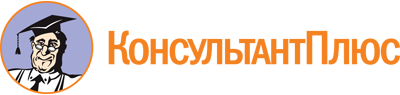 Решение Думы муниципального образования город-курорт Геленджик от 09.12.2022 N 567
"Об утверждении Положения о муниципальном контроле в сфере благоустройства на территории муниципального образования город-курорт Геленджик"Документ предоставлен КонсультантПлюс

www.consultant.ru

Дата сохранения: 18.04.2023
 